Viljandi linna 2019. aasta eelarveSELETUSKIRI 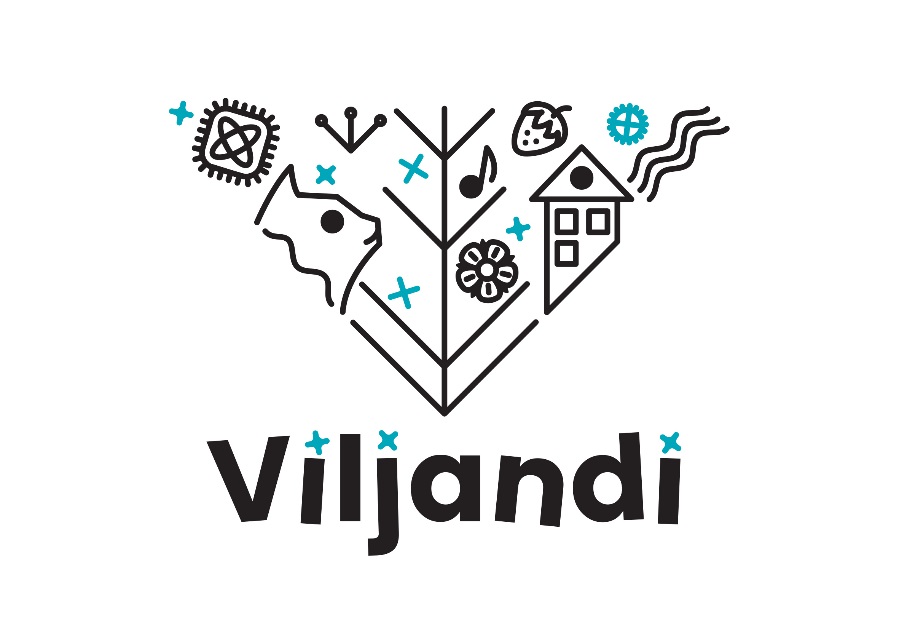 I lugemiseks linnavolikogus detsembris 2018Kättesaadav elektrooniliselt:viljandi.ee – eelarved – 2019. a eelarveSisukord1.	ÜLEVAADE	41.1.	Viljandi linna 2019.  aasta eelarve lühiülevaade	41.2.	Viljandi linna 2019.  aasta eelarve koostamine	51.3.	Linnaeelarve sisu	51.4.	Linnaeelarve koostamise alused	62.	LINNAEELARVE KOONDTABEL	73.	PÕHITEGEVUSE TULUD	113.1.	Kontoklass 30 – Maksutulud	113.2.	Kontoklass 32 – Tulud kaupade ja teenuste müügist	133.3.	Kontoklass 35 – Saadavad toetused tegevuskuludeks	173.4.	Kontoklass 38 – Muud tegevustulud	194.	PÕHITEGEVUSE KULUD	204.1.	Põhitegevuse kulude jaotus tegevusalade kaupa	214.2.	Antavad toetused	234.3.	Tegevuskulud	264.3.1. Kontoklass 50 - Tööjõukulud	264.3.2. Kontoklass 55 – Majandamiskulud	284.3.3. Kontoklass 60 – Muud kulud	294.3.4. Hallatavate asutuste tegevuskulud	304.3.5. Linnavalitsuse struktuuriüksuste tegevuskulud	315.	INVESTEERIMISTEGEVUS	326.	FINANTSEERIMISTEGEVUS JA NETOVÕLAKOORMUS	347.	LIKVIIDSETE VARADE MUUTUS	368.	ÜLEMINEVAD JA ÜLETULEVAD KOHUSTUSED	369.	VÕRDLUS EELARVESTRATEEGIAGA	3710.	EELARVESTRATEEGIAS KAJASTATUD EESMÄRKIDE TÄITMISE PLAAN	3911.	MUU TÄIENDAV INFORMATSIOON	47ÜLEVAADEViljandi linna 2019.  aasta eelarve lühiülevaadeViljandi linnavalitsus on koostanud 2019. aasta Viljandi linnaeelarve eelnõu, mis toob suurematest kapitalipaigutustest kaasa Paalalinna kooli hoone rekonstrueerimisega jätkamise, Krõllipesa lasteaia Mängupesa õppehoone rekonstrueerimisega alustamise ning Järveotsa elamukvartali taristu ja Pärnu maantee ehituse. 2019. aasta eelarve kogumaht on 33,47 miljonit eurot (põhitegevuse tulud 26,28 miljonit eurot + investeerimistegevuse tulud 2,81 miljonit eurot + võetav investeerimislaen 3,78 miljonit eurot + likviidsete vahendite planeeritav jääk 2018/2019 aastavahetusel 0,60 miljonit eurot). Põhitegevuse tulude suuruseks on kavandatud 26,28 miljonit eurot, kasv võrreldes 2018. a eelarvega on 8,1%. Põhitegevuse kulude kavandatav suurus on 25,18 miljonit eurot ja põhitegevuse kulud kasvavad võrreldes 2018. aastaga 5,9%. Füüsilise isiku tulumaksust laekuvad summad on eelarvesse kavandatud võrreldes 2018. a eelarvega 8% kasvuga, mis tuleneb KOV üksustele eraldatava tulumaksu protsendi kasvust (11,86%-lt 11,93%-ni) ja keskmise väljamakse prognoosi suurenemisest 5,9% võrra (1190-lt 1246-ni). Võrreldes 2018. a II lisaeelarve summaga on kasv kokku miljon eurot. Nimetatud maks moodustab 51,87% linna põhitegevuse tuludest. Põhitegevuse tuludest moodustavad maksutulud kokku 52,38%, saadavad toetused 33,13%, tulud kaupade ning teenuste müügist 14,42% ja muud tulud 0,07%. Põhitegevuse kuludest on 56,25% kulud haridusele, kultuuri- ja spordivaldkonnale 13,71%, majandusvaldkonnale 11,71%, sotsiaalsele kaitsele 8,99% ja 9,34% üldiste valitsussektori teenuste katteks. Linn annab 2019. aastal erinevaid toetusi spordi-, kultuuri-, sotsiaal- ning haridusvaldkonnas 2,06 miljoni euro eest. Tegevuskuludeks (personali- ja majandamiskulud) planeeritakse kokku 23,12 miljonit eurot.  Viljandi linna viies lasteaias käib kokku 910 last, neljas huvikoolis 1727 last ja üldhariduskoolides kokku 2348 õpilast. Viljandi linna hallatavates asutustes ja struktuuriüksustes on 2019. aasta koosseisudes kokku 744 ametikohta (koos volikogu liikmetega), mida täidavad 936 isikut. Keskmine brutotasu ühel ametikohal on 2019. aasta eelarve kohaselt 1062 eurot kuus.2019. aasta eelarvega planeeritakse töötasufondide üldist kasvu +5,32% (kokku 681 555 eurot). Tööjõukulude osas on arvestatud töötasu miinimummäära tõusuga (8% ehk 500-lt eurolt 540-le eurole) ja miinimummäära lähedast tasu saavate isikute tasu tõusuga (kuni 30 eurot kuus), kokku on täiendav kulu selleks 49 270 eurot. Üldhariduskoolide õpetajate miinimumtasu tõuseb 1250 euroni ja lasteaedade õpetajate miinimumtasu tõuseb 85%-ni üldhariduskoolide õpetajate töötasust (1125 eurot). Tõuseb ka lasteaiaõpetajate abide ja assistentide ning huvikooliõpetajate ja kultuuritöötajate töötasu. Toetusfondi eraldised on eelarves kajastatud eelnõu koostamise ajal teadaolevatele andmetele, eelarvestatud on lasteaiaõpetajate ning haridusasutuste tugissüsteemide osaline riigipoolne rahastamine.Põhitegevuse tulemi suuruseks on 1 095 638 eurot (põhitegevuse tulud miinus põhitegevuse kulud).Erinevate objektide rekonstrueerimiseks ja muudeks investeeringuteks planeeritakse kokku kulutada 7,08 miljonit eurot, milleks 2,77 miljonit eurot planeeritakse saada toetuste arvelt. Investeeringute osaliseks finantseerimiseks planeeritakse kasutada võetavat laenu summas 3,78 miljonit eurot. Olemasolevate laenude ja kapitalirendikohustuste tagasimakseid tehakse 2019. aastal 1,76 miljoni euro suuruses summas. Eelarvestrateegias esitatud 2019. aasta eelarve ja volikogule I lugemiseks esitatud 2019. aasta eelarve kogumahu erinevus on 7,41% ehk 2,31 miljonit eurot (sh miljon eurot Pärnu mnt rekonstrueerimiseks, 450 000 eurot Paalalinna kooli sisustuseks, 160 000 eurot tööjõukulude erinevus, 152 000 eurot sihtraha toel HEV-lastele kooliruumide kohandamiseks ja 70 000 eurot Järveotsale bussipeatuse ja kõnnitee rajamiseks). Viljandi linna 2019.  aasta eelarve koostamineViljandi linna 2019. aasta eelarve eelnõu ja seletuskiri on koostatud juhindudes kohaliku omavalitsuse korralduse seadusest, kohaliku omavalitsuse üksuse finantsjuhtimise seadusest (KOFS), Viljandi linna finantsjuhtimise korrast ning Viljandi linna arengukavast ja eelarvestrateegiast. 2019. aasta Viljandi linna eelarve eelnõu ja seletuskirja on koostöös allasutuste, struktuuriüksuste ning  linnavalitsusega koostanud Viljandi linnavalitsuse rahandusamet. Viljandi Linnavalitsuse 28.08.2018. a määrusega nr 14 „Viljandi linna 2019. aasta eelarve projekti koostamise tingimused“ kinnitati Viljandi linna 2019. aasta eelarve projekti koostamise alused. 2019. aasta osas võeti nimetatud korralduse alusel baasiks eelarvestrateegias ja 2018. aasta eelarves kajastatud summad. Novembris 2018 on linnavolikogu ees 2018. aasta II lisaeelarve ning detsembrikuu algusel kinnitab linnavalitsus selle alusel alaeelarvete muudatused. Käesoleva eelnõu seletuskirjas on võrdlusena toodud nendes dokumentides kajastatud ja 2018. a kohta kajastatavad muudetud eelarvesummad. Eelarve eelnõu ja seletuskirja volikogule esitamise ajaks ei ole riigipoolsed eraldised (sh toetus- ja tasandusfond) veel kinnitatud, kuid eelarve on planeeritud lähtuvalt Rahandusministeeriumi ning Haridus- ja teadusministeeriumi poolt avaldatud esialgsetest andmetest.Hallatavatele asutustele ja linnavalitsuse ametitele oli 2018. a eelarve projekti koostamisel üldiselt aluseks ja piiriks 2018. aastaks eelarves kavandatud summad. Kulud tuli kavandada eelkõige asutuste ja ametite tavapäraseks ülalpidamiseks ning kehtivatest õigusaktidest ja sõlmitud lepingutest tulenevate kohustuste täitmiseks. Eelarve projekti koostamiseks olid kinnitatud vastavad vormid. Viljandi linnavolikogu 26. aprilli 2018. a määruse nr 15 „Viljandi linna eelarvest mittetulundusliku tegevuse toetamise kord“ alusel menetleti erinevate organisatsioonide taotlusi linnavalitsuse poolt ja menetletakse linnavolikogu komisjonide poolt. Tegevustoetuste saajad kinnitas linnavalitsus 12. novembril 2018. a ja eelarve eelnõus on toetussummadega arvestatud. KOFS § 22 lg 4 kohaselt  avalikustatakse eelarve eelnõu ja seletuskiri pärast nende volikogule esitamist kohaliku omavalitsuse üksuse veebilehel.  Eelarve projekt on kättesaadav Viljandi linna veebilehel juhtimise alajaotises eelarve ja majandusaasta aruande osas. Samuti tuleb veebilehel vastavalt KOFS § 23 lõikele 3 avalikustada eelarve menetlemist käsitlevad volikogu ja volikogu komisjonide istungite protokollid, need on leitavad linnavolikogu alajaotises.Linnaeelarve sisu2012. aastast alates tuleb eelarvet koostades aluseks võtta kohaliku omavalitsuse üksuse finantsjuhtimise seaduses ja selle rakendusaktides sätestatu. Linna eelarve on eelarveaasta põhitegevuse tulude, põhitegevuse kulude, investeerimistegevuse, finantseerimistegevuse ja likviidsete varade muutuse plaan koos täiendavate nõuete, volituste ja informatsiooniga, mis on aluseks vastava aasta tegevuste finantseerimisele.Eelarve peab olema kooskõlas linna eelarvestrateegiaga, võrdlusandmed ja erinevuste põhjendused Viljandi linna eelarvestrateegiaga on toodud seletuskirja 11. peatükis.Eelarve koostatakse juba kolmandat aastat tekkepõhiselt – tehingud kajastatakse vastavalt nende toimumisele, sõltumata sellest, millal nende eest raha laekub või välja makstakse. Kõigil KOV üksustel on kohustus minna tekkepõhisele eelarvestamisele üle 2019. aastast.Linna eelarveaasta algab 1. jaanuaril ja lõpeb 31. detsembril. Eelarve eelnõu, vastuvõetud eelarve, eelarve muudatused ja lisaeelarved avalikustatakse. Eelarve jõustub eelarveaasta algusest. Eelarve ja kogu seletuskiri on koostatud eurodes.Eelarveprojektide koostamise ja esitamise tingimused kehtestab linnavalitsus oma korraldusega. Linnavalitsus arutab septembrikuust novembrikuuni eelarve eelnõusse jõudnud tegevusi ja rahasummasid ning võimalikke lahendamist vajavaid küsimusi. Peale seda esitab linnavalitsus hiljemalt üks kuu enne eelarveaasta algust eelarve eelnõu koos lisadega linnavolikogule. Eelarve eelnõule lisatakse vastavalt seadusele ja Viljandi linna finantsjuhtimise korrale seletuskiri andmetega eelmise eelarveaasta tegelike, käesolevaks eelarveaastaks määratud ja eelseisvaks eelarveaastaks kavandatud tulude ja kulude kohta vastavalt nende liigendusele. Linnaeelarve määruse lisaks olevas tabelis on elimineeritud linna asutuste omavahelised tehingud. Andmed on volikogule toodud kontogruppide lõikes, täpsema liigendusega alaeelarvete kinnitamise pädevus on linnavalitsusel. Linnavolikogus läbib eelarve eelnõu vähemalt kaks lugemist ning vajadusel tehakse selle käigus parandusi ja muudatusi. Eelarve või eelarve projekti muutmise ettepanekule, mis tingib nendes ettenähtud tulude vähendamise, kulude suurendamise või kulude ümberjaotamise, tuleb algatajal lisada rahalised arvestused, mis näitavad ära kulude katteks vajalikud tuluallikad. Ettepaneku läbivaatamisel tuleb selle kohta ära kuulata linnavalitsuse arvamus. Menetlust reguleerib ka volikogu töökord.Peale linnaeelarve vastuvõtmist linnavolikogu poolt kinnitab linnavalitsus tõenäoliselt veebruarikuu algusel määrusega eelarve kulude täiendava ja detailsema liigenduse majandusliku sisu järgi (alaeelarved). Linnaeelarve täitmisel, elluviimisel osalevad kõik allasutused, samuti mitmed era- ja kolmanda sektori organisatsioonid, kellele on linna poolt ülesandeid antud ja kellele eraldatakse nende ülesannete täitmiseks linnaeelarvest vahendeid.Linna eelarve täitmise kontroll on linnavolikogu revisjonikomisjoni, sisekontrolöri, linnavalitsuse, hallatavate asutuste juhtide, Rahandusministeeriumi ja Riigikontrolli ülesanne. Linnavalitsus vastutab selle eest, oleks rakendatud tõhus finantsjuhtimise ja kontrollisüsteem, mis peab aitama linna raha parimal viisil kasutada. Peale eelarveaasta lõppu koostab linnavalitsus majandusaasta aruande, sh eelarve täitmise aruande, mida auditeerib sõltumatu audiitor ning seejärel kinnitab linnavolikogu.Linnaeelarve koostamise alusedTäpsem kirjeldus linnaeelarve koostamise ja ülesehituse kohta sisaldub Viljandi Linnavolikogu 31.03.2016 määruses nr 83 „Viljandi linna finantsjuhtimise kord”.2019. aasta Viljandi linna eelarve eelnõu koostamise aluseks on tulude, kulude ja finantseerimistehingute osas:Riigi eelarvestrateegia 2019-2022;2019. aasta riigieelarve eelnõu;Rahandusministeeriumi majandusprognoosid;Valitsuskomisjoni ja Eesti Linnade ja Valdade Liidu 2019. aasta riigieelarve läbirääkimiste lõpp-protokoll;Eesti Panga majandusprognoosid; Statistikaameti ning Maksu- ja Tolliameti andmed;Koalitsioonileping;Viljandi linna arengukava ja valdkondlikud arengukavad;Viljandi linna eelarvestrateegia.LINNAEELARVE KOONDTABELeurodes, omavaheliste tehingutetaEelarvetabel on esitatud volikogus kinnitatavas jaotuses. Omavalitsusüksused peavad riigile esitama eelarve ja selle täitmise kohta ka kvartaliaruanded rahandusministri kinnitatud vormidel. Järgnevalt on 2017-2019 eelarved toodud kvartaliaruande jaotuses. *Netovõlakoormuse tegelik  määr selgub alles 2019. aasta lõpus tulude eelarve tegeliku täitmise ja aastavahetuse jäägi alusel, kuid jääb tõenäoliselt suurusjärku 51-56%.PÕHITEGEVUSE TULUDeurodes, omavaheliste tehingutetaKontoklass 30 – MaksutuludMaksud jagunevad riiklikeks ja kohalikeks maksudeks, kuid eelarve struktuuris eraldi vastavat liigendust ei kasutata. Riiklikud maksud on füüsilise isiku tulumaks ja maamaks ning kohalikud maksud Viljandi linnas – reklaamimaks ja teede ja tänavate sulgemise maks. Maksude laekumist reguleerib maksukorralduse seadus. Tulumaks moodustab 2019. aastal 99,03% maksutuludest, maamaks 0,87% ja ülejäänud maksud 0,09% maksutuludest.Viljandi linna maksutulud aastatel 2016-2018:Kontogrupp 3000 – Füüsilise isiku tulumaksFüüsilise isiku tulumaksu laekumist reguleerivad tulumaksuseadus ja füüsilise isiku tulumaksu kohalikele omavalitsusüksustele eraldamise kord. Tulumaksu laekumist mõjutab maksumaksjate arv, brutosissetulek ja riigi poolt igal aastal omavalitsustele kehtestatav tulumaksu laekumise määr. Kohalikele omavalitsustele eraldatava füüsilise isiku tulumaksu osa arvestuse aluseks on viimastel aastatel olnud 11,60%-11,84% linna territooriumile vastava kalendriaasta 1. jaanuari seisuga registreeritud isikutelt laekunud üksikisiku brutotulust. 2019. aastal tõuseb määr 11,93%-ni, saavutades majanduslanguse eelse taseme.Tulumaksu laekumine aastatel 2008-2019 (eurodes)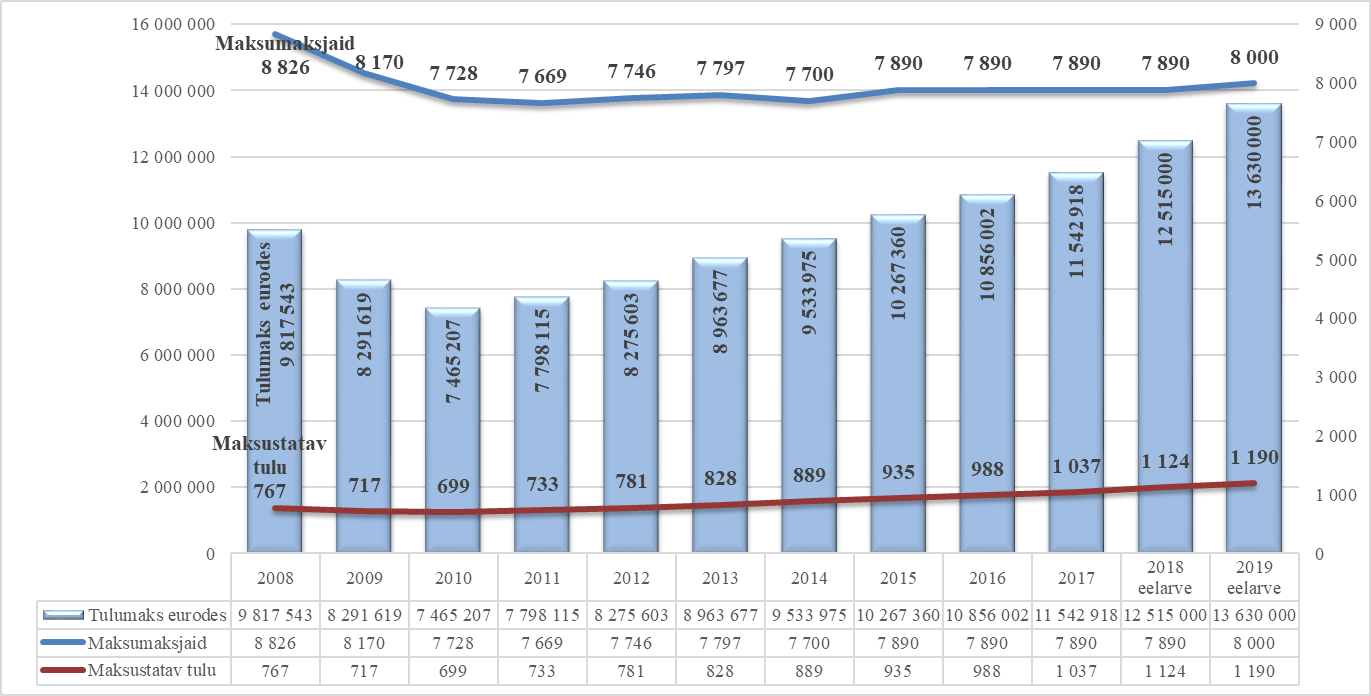 2019. aasta linnaeelarves on esimeseks lugemiseks planeeritud tulumaksu võrreldes 2018. aasta eelarvega 8,05% kasvuga. Eelnõu koostamise ajaks oli teada 2018. aasta 9 kuu tegelik tulumaksu laekumine ja see ületas 9 kuu prognoosi (II lisaeelarve eelselt) 258 521 euroga.Tulumaksu arvutuse aluseks on prognoositav maksumaksjate arv ja keskmine brutosissetulek:Alates 2018. aastast on maksumaksjate arvu hulka arvatud ka pangaintresside saajad, sest intressituludelt peab tulumaksu tasuma ning pankadel on kohustus tulusaajad kvartaalselt deklareerida.Kontogrupp 3030 – MaamaksMaamaks on riiklik maks, mis laekub kohaliku omavalitsuse eelarvesse. Vastavalt maamaksuseaduse § 5 on KOV volikogul õigus kehtestada maamaksumäär vahemikus 0,1 - 2,5% maa maksustamishinnast aastas. 2009. aastal kehtestati volikogus maamaksu määraks 2% maa maksustamishinnast. Volikogul on õigus kehtestada maamaksumäär diferentseeritult maa hinnatsoonide lõikes, st kehtestada erinevad maamaksumäärad erinevatele hinnatsoonidele. Viljandi on jagatud 9-ks hinnatsooniks. Senised kolm maamaksu tasumise tähtaega asendati alates 2010. aastast  kahega.  2019. a eelarves on arvestatud 2%-lise määraga.Maamaksu kogumise riigipoolsete kulude vähendamiseks on maamaksu määramise alampiiri tõstetud, alates 2011. aastast on vastav määr 5 eurot.  Maamaksust vabastamist represseeritutele ning pensionäridele on Viljandis rakendatud alates 1994. aastast. Alates 2013. aastast otsustas riik koduomanikud maamaksust vabastada ja kompenseerida omavalitsustele nii saamatajääva summa läbi tulumaksu eraldise suurenemise 0,17% võrra. Maamaksu laekumine 2017.-2018. aastal on 2019. aasta eelarve planeerimise aluseks.Kontogrupp 3044 – ReklaamimaksKontogrupp 3045 – Teede ja tänavate sulgemise maksReklaamimaksu laekumise prognoos on konservatiivne - seda, milliseid reklaamipindu konkreetsel aastal kasutatakse, et saa täpselt ette teada. Teede ja tänavate sulgemise maksu on prognoositud lähtudes eelnevate aastate tegelikust laekumisest. Kontoklass 32 – Tulud kaupade ja teenuste müügistTuludes kaupade ja teenuste müügist on eelarvestatud linnavalitsuse struktuuriüksuste ja hallatavate asutuste pakutavate teenuste ja müüdavate kaupade eest saadavad summad. Siin kajastatakse ka riigilõivude laekumine - riigilõiv on riigilõivu seadusega kehtestatud määras tasumisele kuuluv summa juriidiliste toimingute tegemise, avalduste läbivaatamise ja dokumentide väljastamise eest. Linna eelarvesse laekuvad riigilõivud vastavalt seadusega kehtestatud juriidiliste toimingute tegemise, avalduste läbivaatamise ja dokumentide väljastamise eest, registreeringute eest MTR-is, kasutuslubade kirjaliku nõusoleku läbivaatamise eest ja ehitusloa väljastamise eest. Selles eelarveosas näidatakse samuti tulud alusharidusteenuse, üldharidusteenuse ja huvikooliteenuse eest teistelt omavalitsustelt, lasteaedade toiduraha ja õppekulude summad, mida tasuvad lapsevanemad, samuti huvikoolide ringitasud. Siin sisalduvad linna üüritulud ja laekumine hooldusravi eest, samuti muud tulud hallatavate asutuste ja struktuuriüksuste teenuste eest. Uue lisanduva tuluna on 2019. aasta eelarvesse planeeritud laekumine 6500 eurot abielutseremooniate läbiviimise tasust (real 3229-Tulud üldvalitsemisest).Omavaheliste tehingutetaJärgnevalt on tulude jagunemine erinevates valdkondades täpsemalt kajastatud.Omavaheliste tehingutetaHaridusteenus teistele omavalitsustele on planeeritud lähtuvalt 2019. aasta arvestuslikest õppekoha tasudest ja novembrikuu seisuga haridusasutustes olnud teiste omavalitsuste registrites olevate laste arvust.Alushariduses on vanema poolt kaetava õppekulude osa kasv seotud töötasu miinimummäära tõusuga. Vanema poolt makstav lasteaia õppekulu kuus on 12-13 protsenti töötasu alammäärast ehk 64,80-70,20 eurot. Lasteaedade toiduraha on arvestatud vastavalt lasteaedade juhtide prognoosidele, lapsevanemad tasuvad toidupäeva eest 1,50 eurot, linn tasub toitlustajale 2,50 eurot. Lasteaedade personal tasub oma toiduraha alates augustist 2018. a otse toitlustajale.Vähenemised haridusalastes tuludes on tingitud 2019. aastasse mitteplaneeritud ühekordsete laekumistega, mis 2018. aastal aset leidsid või leiavad, nt tasuti 2018. aastal kutseõppeasutuse poolt linna hallatavatele asutustele praktikantide juhendamise eest.Tulud kultuuri- ja kunstialasest tegevusest on võrreldes 2018. aastaga planeeritud samas mahus, v.a noorte tõrjutuse vähendamise projekti tulud, millel 2019. aastasse sihtotstarbelisi laekumisi planeeritud ei ole.                    Omavaheliste tehingutetaTuludes spordi- ja puhkealasest tegevusest kajastuvad Spordikooli ja Spordikeskuse tulud. Huvikoolide ringitasude tõus 2018. aasta sügisel kajastub 2018. aasta eelarves 4 kuu tuluna ning 2019. aastas 12 kuu tuluna.Omavaheliste tehingutetaViljandi Spordikeskuse muudes tuludes kajastuvad Järvejooksuga seotud tulud. Spordikooli laagrite tulud planeeritakse II kvartalis, kui nende toimumised on kokku lepitud.Viljandi linnavalitsus tagab üldhooldusteenuse isikutele, kelle Eesti Rahvastikuregistrijärgne elukoht on Viljandi linn kes vajab east või terviseseisundist, tegevusvõimest või elukeskkonnast tulenevalt ööpäevaringselt kõrvalabi igapäevaeluks vajalike tegevuste elluviimiselkelle iseseisev toimetulek igapäevastes kodustes tingimustes ei ole võimalikseda ei ole võimalik tagada teiste sotsiaalteenuste või muu abi osutamisegakellel puuduvad endal võimalused teenuse tagamiseks või kellel puuduvad seadus- ja lepingujärgsed ülalpidamiskohustusega isikud (edaspidi ülalpidajad) või kellel on ülalpidajad, kuid kes oma vähekindlustatuse tõttu ei ole võimelised teenust tagama.Suurem osa ülalnimetatud isikute pensionitest laekub teenuse kulude katteks linnale, samuti tasuvad ülalpidamiskohustusega isikud linnale omaosalust.Linna kulud üldhooldusteenustele on kokku 641 460 eurot ehk poole rohkem laekuvatest tuludest.Viljandi Päevakeskuse teenuste tulud koos sotsiaalameti poolt tellitavate teenustega ehk koos omavaheliste teenustega on 49 550 eurot ja ilma omavaheliste teenusteta 18 681 eurot. Seega ei ole oluliselt muutunud mitte teenuste maht, vaid omavaheliste tehingute summa (puuetega isikute transport, lasteturvakodu teenus ja varjupaigateenus). Kinnisvara haldusameti (KVHA) ülesandeks on Viljandi linna omandisse kuuluvate hoonestatud kinnistute, eluruumide ja mitteeluruumide  haldamise korraldamine. Ülaltoodud tabelis on kajastatud KVHA vastutusalas olevate linna üüripindade tulud.Viljandi linnavalitsus müüb 2018. aastal enampakkumisega kümne Järveotsa elamupiirkonna kinnistu hoonestusõigused, kõikide kruntide alghinnaks on kokku ligi 313 400 eurot (eelarvestatud 200 000 eurot). Kruntide alghinnad on määranud kinnisvarabüroo Uus Maa, mis tegeleb ka arendusala tutvustamisega. Kõrgeima alghinnaga ehk 38 400 euroga on müügis Vaikuse tänav 13 kinnistu ja madalaima alghinnaga ehk 21 400 euroga on müügis Vaikuse tänav 24 krunt. Pakkumusi saab esitada kuni 17. detsembrini.Järveotsa elamupiirkond hoonestatakse kahes etapis. Praegu on linn alustanud esimese etapiga, mis hõlmab umbes 8,8 hektari suuruse maa-ala ja kuhu on planeeritud 50 ühepereelamu krunti. Peale esimeste kruntide müüki on 2019. aastal kavas enampakkumised ülejäänud arendusalal (eelarvestatud 800 000 eurot). Teises etapis on piirkonna jätkuna võimalik arendus, millega lisandub umbes 60 ühepereelamu krunti. Linn ehitab piirkonnas välja tänavad, elektrivõrgu ja veevärgi (kuludeks eelarvestatud 2019. aastal miljon eurot).Linnal on müügis ka muid hoonestusõiguseid äri- ja tootmismaadele (nt Roheline tn 3, Tallinna 76a ja Musta tee 24).Kontoklass 35 – Saadavad toetused tegevuskuludeksOmavaheliste tehinguteta	Toetuste osas kajastatakse muuhulgas tasandus- ja toetusfondi summasid, nende hulka kuuluvad nt haridustoetus, koolitoidutoetus 1.-9. klassile, toimetulekutoetused, sotsiaalteenuste korralduse ja arenduse toetus ja puuetega laste hooldajatoetus. Toetusfondi kaudu saadavad summad, (sh pedagoogide tasustamiseks) on üldiselt planeeritud 2018. aasta mudeli alusel või 2019. aastaks teadaolevate määrade alusel (nt õpetaja miinimumtasu 1250 eurot), sest eelarve eelnõu koostamise ajal ei olnud veel avaldatud VV määruse eelnõu 2019. aasta kohta (nimetatud määrus täpsustab riigieelarve seaduses kohaliku omavalitsuse üksustele määratud tasandus- ja toetusfondi jaotuse ning jaotamise ulatuse, tingimused ja korra). Eelarves on kajastatud vastavalt Haridus- ja Teadusministeeriumi infomaterjalidele linnale 2019. aastal antavad toetused tugispetsialistidele ja lasteaia õpetajatele. Toetusfondist hariduskuludeks määratud vahendite jaotamise kohta selgituseks siinkohal niipalju, et rahastamismudeli peamine põhimõte seisneb kulupõhiselt minimaalselt vajalike moodustatavate klassidega seotud õpetamiskulude finantseerimise tagamises. 2019. aastal on riik lubanud täiendavalt toetada hariduslike erivajadustega (HEV) laste õpet ja tugispetsialistide tööd. Toimetulekutoetuste summa arvutamise aluseks on sotsiaalhoolekande seaduse § 42 lõige 3, mis sätestab, et riigieelarvest eraldatakse valla- ja linnavalitsustele vahendeid üksi elavatele isikutele ja perekondadele puuduse korral sotsiaaltoetuste maksmiseks, lähtuvalt Riigikogu poolt kehtestatud toimetulekupiirist ja sotsiaalhoolekande seadusega kehtestatud toimetulekutoetuse maksmise tingimustest. 2019. aastal on riigil plaanis anda raha asendushoolduse korraldamiseks ja eraldada KOV-idele matusetoetust.Maavalitsuste likvideerimise tõttu korraldavad 2018. aastast perekonnaseisutoiminguid kohalikud omavalitsused, selleks on riigilt 2019. aastaks toetust planeeritud 27 000 eurot (mis ei kata aga kogukulusid seoses teenuse osutamisega).Õpilaste toitlustamiseks üldhariduskoolides annab riik 1,00 eurot õpilase toidupäeva kohta. Viljandi linna koolides maksab toidupäev 1,30 eurot, vahe tasub linn, mitte lapsevanemad. Alates septembrist 2018 toimub ka lasteaedades toitlustamine sisseostetud teenusena, toidupäeva maksumus linnale on 2,50 eurot, millest lapsevanem hüvitab 1,50 eurot. Omavaheliste tehingutetaSihtfinantseerimise summad on 2019. aastaks planeeritud vastavalt teadaolevatele eelkokkulepetele või erinevate projektidega seotud tegevustele.Kontoklass 38 – Muud tegevustuludSiin kajastuvad 2019. aastal tulud vee erikasutustasu maksmisest. Omavaheliste tehingutetaPÕHITEGEVUSE KULUDVastavalt KOFS-is sätestatule peavad linnaeelarve põhitegevuse kulud olema jaotatud vähemalt antavateks toetusteks ja muudeks tegevuskuludeks, Viljandi linna finantsjuhtimise korra alusel on volikogus kinnitatava eelarve põhitegevuse kulud jaotatud lisaks tegevusvaldkondade kaupa.Omavaheliste tehingutetaAntavad toetused ja muud tegevuskulud omakorda jagunevad riigile esitatavas kvartaliaruandes kumbki sisu alusel omakorda kolmeks kontogrupiks:*KOV üksuste eelarvereeglid lubavad majandamiskuludes eelarvestada kulud koos käibemaksuga, hiljem, tekkepõhises eelarve täitmises kajastuvad aga käibemaksu (kontogrupp 60) summad eraldi real. Seetõttu on tabelis 2017. aastal muudes kuludes täitmine käibemaksukulude võrra suurem ja majandamiskuludes väiksem. Nimetatud real sisaldub ka reservfond, mis 2019. aastal on planeeritud 205 000 eurot ning 2018. aastal on eelnõu koostamise ajal veel kasutamata 96 358 eurot.Põhitegevuse kulude jaotus tegevusalade kaupaJärgnevas tabelis on põhitegevuse kulude tegevusalad kajastatud tegevusalade kaupa (viimases tulbas kajastuvad volikogu poolt kinnitatavad summad ehk eelarve ilma omavaheliste tehinguteta): Hallatavate asutuste põhitegevuse kulud, tulud ja nende vahe 2019. aastal:Täpsem eelarvejaotus tegevusalade, vastutajate ja kulu liikide kaupa on toodud seletuskirjale lisatud tabelites.Antavad toetusedAntavad toetused jagunevad füüsilistele isikutele antavateks toetusteks, näiteks toimetulekutoetus või  stipendiumid (kontogrupp 41) ja juriidilistele isikutele antavateks toetusteks, näiteks tegevus- ja projektitoetused  (kontogrupp 45).Kooliminekutoetuste eelarve suurendamiseks 12 000 euro võrra on vähendatud restaureerimispreemiate eelarvet (eelarvestrateegia koostamisel tehtud otsustus).Antud sihtfinantseerimise eelarveosas (kulu liik 4500) sisalduvad antavad toetused MTÜ-dele ja teistele ühingutele (sh linnavalitsuse või vastava komisjoni poolt tehtud otsused ning mõned lepingute alusel antavad toetused).  Loome- ja spordistipendiumite summa kasvab aastas 5% vastavalt eelarvestrateegias kehtestatule. MTÜ-dele 2018. aastal eraldatud tegevus- ja projektitoetuste info on kättesaadav viljandi.ee alajaotuses kultuur, sport ja vaba aeg: http://www.viljandi.ee/en/eraldatud-toetused ja http://www.viljandi.ee/en/eraldatud-toetused1. Kohalike omavalitsuste vahelised toetused ja liikmemaksud on seotud omavalitsusliitudesse kuulumisega (Viljandimaa Omavalitsuste Liit ning Eesti Linnade ja Valdade Liit).Linna iga-aastaste antavate preemiate koondinfo:Täpsem toetuste jaotus on rida-realt kajastatud seletuskirjale lisatud tabelites, siinkohal lühiülevaade:Spordivaldkonna tegevustoetuste osas on linnavalitsus eelarvesse kavandanud ka noortespordi ja esindusmeeskondade toetamise, kuid kuna need summad ei kajastu eelarvestrateegias, siis puudub linnavalitsusel õigus järgmise aasta eelarvet mõjutavate otsuste tegemiseks, ka ei ole nende toetuseliikide kohta eraldi protseduuri tegevustoetuste andmise korras. Nimetatud toetuste andmiseks on seepärast vajalik volikogu otsustus, mille võib teha ka eelnõu II lugemisel.TegevuskuludTegevuskulude hulka kuuluvad personalikulud, majandamiskulud ja muud kulud (nt maksud, lõivud, viivised, reservfond).Kontoklass 50 - Tööjõukulud2019. a eelarves on arvestatud järgmiste oluliste personalikulude muudatustega:Töötasu miinimummäära kasv:Töötasu miinimummäär suureneb alates 1. jaanuarist 2019. a 8% ehk 500 eurolt 540 euroni. Viljandi linna struktuuris on töötasu miinimummääraga ametikohti kokku 24. Töötasude tõstmine töötasu miinimummäärast veidi suuremat tasu saavate isikutel kuni 30 eurot kuus, neid ametikohti on 69. Sellesse gruppi kuuluvad ka lasteaedade õpetajate abid, kelle töötasu alammäär tõuseb 540 eurolt 570 euroni, nende ametikohti kokku 43.Kokku suurendab ülalnimetatud isikute töötasude tõstmine 2019. a linnaeelarves personalikulusid 49 270 euro ulatuses.Lasteaiaõpetajate töötasu alammäär on riigi sihtraha toel alates 2019. aastast 1 125 eurot. Lasteaiaõpetajaid on kokku 99 ametikohta. Eeldatav toetus  riigilt on õpetajatele ja tugispetsialistidele 295 434 eurot. Lasteaedade õpetajate assistentide töötasufondide tõus 1. jaanuarist 2019. a +3%, neid ametikohti kokku 32 ja aastane kulude kasv 9537 eurot.Huvikoolide õpetajate töötasufondide tõus 1. jaanuarist 2019. a +3,0%, neid ametikohti kokku 55 ja aastane kulude kasv linnaeelarves 24 863 eurot.Viljandi Päevakeskuse laste ja perede osakonnas töötavate tugispetsialistide  (logopeedid, eripedagoogid, sotsiaalpedagoogid ja psühholoogid) töötasu alammäär on 2019. aastal võrdne üldhariduskoolide õpetajate töötasu alammääraga (1250 eurot). Palgafondide kasv seetõttu 2019. aastal 36 929 eurot.Riik eraldab 2019. aastal perekonnaseisutoimingute läbiviimiseks toetust 27 000 eurot, mis katab tegelikud kulud osaliselt.Riigipoolse eraldise arvelt tehtavaid väljamaksete summasid munitsipaalkoolide õpetajatele ja juhtidele korrigeeritakse siis, kui on selgunud toetusfondi arvestuspõhimõtted ja summad. Toetusfondi üldhariduskoolide õpetajate töötasueraldised on eelarve I lugemisel arvestatud nii tuludes kui ka kuludes arvestades eelnõu koostamise ajal teadaolevat infot, sest kuigi õpetajate töötasu alammäär on kinnitatud tasemel 1 250 eurot (kasv 8,6%), ei ole muud toetusfondist eraldatavad komponendid teada ja seepärast lisandub nimetatud toetusfondi osa koolide eelarvetesse peale riigipoolsete eraldiste selgumist.2019. aastal on tööjõukulud kokku 13,5 miljonit eurot, millest 4,9 miljonit kaetakse sihtrahastuse arvelt (põhiliselt üldhariduskoolide ja osaliselt ka lasteaedade õpetajate töötasud ning maksud nende töötasudelt). Järgnevalt on toodud personalikulude jaotus kontogruppide kaupa:Allpool kajastatud tabelis on toodud tööjõukulude jaotus hallatavate asutuste ja struktuuriüksuste kaupa (kogu kontogrupp 50, sealhulgas nii brutotasud kui maksud, samuti hüvitatavad õppelaenud ja töövõtulepingute kulud). Samuti on lisatud ametikohtade arv, mille alusel koosseisuliste töötajate tasud eelarvestatud on.*Vanas Veetornis on ajutiste lepingutega suveperioodil 3 töötajat, kelle ametikohad ei kajastu koosseisude tabelites.Üldhariduskoolides,  lasteaedades ning Viljandi Päevakeskuse laste ja perede osakonnas on tööjõukulude kasv tingitud õpetaja töötasu alammäära kasvust, Viljandi Linnahoolduse tööjõukulude vähenemise tingib alates märtsis 2019 jõustuv muudatus, mille kohaselt ostetakse hallatavatele asutustele remondi- ja heakorrateenust hanke võitnud eraettevõtjalt ning mille tõttu Linnahoolduse koosseis väheneb.Kontoklass 55 – MajandamiskuludMajandamiskulud on 2019. aastaks võrreldes 2018. aasta eelarvega planeeritud 227 006 eurot suuremas mahus, kokku summas 9 427 114 eurot. Sihtrahade arvelt kaetakse 1 471 718 eurot.Majandamiskulude jaotus neljakohaliste kontogruppide kaupa:omavaheliste tehinguteta5511-Kinnistute, hoonete ja ruumide majandamiskulude 233 398 euro suuruses kasvus sisalduvad muuhulgas ERF projekti „Väikelahendused HEV õpilaste integreerimiseks tavakoolidesse“ sihtrahastus 151 902 eurot ja tarbimisteenuste (elekter, küte) hinnakasvu katteks eelarvetesse lisatud 51 265 eurot.5512-Rajatiste majandamiskuludes on vähenemine 63 497 eurot seotud tänavavalgustuse elektri kulude vähenemisega -25 000 eurot ja majandusameti eelarve vähendamisega (2018. aastal oli mitmeid ühekordseid eelarvesuurendamisi, nt ohtlike puude raie või mänguväljakute korrastamine).5521-Toiduainete ja toitlustusteenuste kulude kasv majandamiskuludes on seotud alates 1. septembrist 2018 toitlustusteenusele üleminekuga (kuni augustini 2018 tasuti lasteaedades osa teenusega seotud kulusid töötasufondidest, nüüd on kõik kulud majandamiskuludes).5515-Inventari majandamiskuludes on kasv 450 000 eurot seotud Viljandi Paalalinna Kooli renoveerimisjärgselt sisustuse ostmisega.5525-Kommunikatsiooni-, kultuuri- ja vaba aja sisustamise kulud vähenevad 185 334 eurot ning see on seotud projekti „Noorte tõrjutuse vähendamine“ kulude vähenemisega -76 088 eurot, riigi poolt toetatava huvitegevuse summa väiksema eelarvega -30 020 eurot ja muus osas erinevate sihtrahadega, mis kajastuvad 2018. aasta eelarves, aga ei sisaldu 2019. aasta eelarves. Sihtrahad lisatakse eelarvesse, kui rahastamisotsused on tehtud.5526-Sotsiaalteenuste eelarve väheneb 197 630 eurot, ning selles on põhjuseks asendushooldusteenuse erinev kajastamine (2018. a eelarves oli kontogrupis 41 ja 2019. aasta eelarves on kontogrupis 55). Vähenemise tingib ka mitmete teiste sihtrahade eelarve (2018. aasta tegevusteks saadud sihtraha ei ole 2019. aasta eelarves alust kajastada).Kinnisvara haldusameti vastutusala 2019. aasta kulud kontogruppide kaupa:Täpsema ülevaate planeeritud kulutustest erinevate kuluridade kaupa saab seletuskirjale lisatud hallatavate asutuste ja struktuuriüksuste 2019. a eelarvetest. Kontoklass 60 – Muud kuludOmavaheliste tehingutetaMuude kulude eelarveosas kajastatakse teatud maksude ja riigilõivude kulud, aga ka planeeritav reservfond. 2018. aasta  osas on kajastatud eelnõu koostamise ajal veel jagamata reservfondi summa. Vastavalt volikogu poolt kehtestatud korrale peab reservfond moodustama 0,75 kuni 1,0% Viljandi linna eelarve konkreetse aasta põhitegevuse tulude eelarve kogusummast. 2018. a eelarve esimeseks lugemiseks on põhitegevuse tulude eelarve kogusumma 26 276 457 eurot ja reservfondi suurus peaks jääma vahemikku 197 0731 eurot kuni 262 765 eurot. Hallatavate asutuste tegevuskuludJärgnevalt on kajastatud hallatavate asutuste tegevuskulude (antavate toetuste, tööjõukulude, majandamiskulude ja muude tegevuskulude) võrdlus. Summad on toodud ilma asutuste omavaheliste tehinguteta.  Linnavalitsuse struktuuriüksuste tegevuskuludTabelis kajastuvad linnavalitsuse ametite, linnavalitsuse ja linnavolikogu tegevuskulud kontoklasside kaupa.INVESTEERIMISTEGEVUSInvesteerimistegevuse tulud 2018-20192019. aastal on plaanis kolm suurt rekonstrueerimistööd, mille osas on eelarvestatud sihtarahastus. Täpsemalt on objektide info kajastatud investeerimistegevuse kulude peatükis.Kultuuriministeerium toetab tagantjärgi linnastaadioni ehitust, sihtraha laekus viimast korda 2018. aastal.Investeerimistegevuse kulud 2018-2019Järgnevas tabelis on kajastatud linnavalitsuse poolt 2018. ja 2019. aastaks eelarvestatud investeeringuobjektid. Investeeringute reservi kasutatakse juhul, kui investeeringuobjektidega seotud kulutused peaksid kallinema või kui erakorraliselt osutub vältimatuks mõne remonditöö tegemine. Tänavate rekonstrueerimise eelarves on võrreldes eelarvestrateegias planeeritud 500 000 euro suuruse eelarvega vähenemine 250 000 eurot, nimetatud summa on tõstetud teede pindamisteks ja auguremonditöödeks põhitegevuse kuludeks (jooksvateks remontideks, mida ei kapitaliseerita).FINANTSEERIMISTEGEVUS JA NETOVÕLAKOORMUS2019. aastal on plaanis võtta investeerimiskulude katteks laenu kuni 3,775 miljonit eurot. Eelarve eelnõu koostamise ajal teadaolevate ja prognoositavate andmete alusel on linna netovõlakoormus seisuga 31.12.2018 48,36% (kohustuste jääk 12 355 938 eurot miinus likviidsete vahendite jääk 600 000 eurot jagatud põhitegevuse tulude eelarve täitmise eeldatava summaga 24 308 097 eurot). Täpsed andmed selguvad 2018. a tekkepõhiste saldoandmike esitamisel 2019. a I kvartalis.2019. aasta tegelik netovõlakoormus selgub alles 2020. aasta esimeses kvartalis. 2018. aasta vaba netovõlakoormus, ehk summa,  mille ulatuses linn 2019. aastal laenu võtta saab, sõltub 2018. aasta põhitegevuse tulude eelarve täitmisest ning 2018/2019 aastavahetuse jäägist ja juurde laenatud ning tagasimakstud pikaajaliste kohustuste saldost. Kuna linn jõuab 2019. aastal netovõlakoormuse lubatud piirmäärale lähemale, siis tuleb lähiaastatel lisakohustuste võtmisel ja kulude suurendamisel olla konservatiivne.Nõuete ja kohustuste saldo muutus:Tekkepõhises eelarves võib planeerida nõuete ja kohustuste saldo muutuse. Kuna Veevärgi poolt tehakse tänavavalgustuse rekonstrueerimise tööd 2018. aastal, siis tuleb Veevärgil kogu kulu ja linnal selle tarbeks antav sihtfinantseerimine kajastada 2018. aastas. Kuna tasumine toimub aga 2018-2023, siis jääb linnal 2018. aasta lõpuks üles kohustus tasuda järgnevatel aastatel 845 000 eurot.AS Viljandi Veevärk on Viljandi linna tänavavalgustuse rajatiste omanikuks ning tegeleb tänavavalgustuse hoolduse, remondi ja arendamisega. AS Viljandi Veevärk saab linnalt tänavavalgustuse korrashoiu, arendamise ja haldamise jaoks iga-aastast toetust, linn tasub lisaks tänavavalgustuse elektri eest. Kokku on 2019. aastal arvestatud tänavavalgustusega seotud kuludeks 240 000 eurot.Järgnevalt on toodud kohustuste põhisummad ja intressikulud 2019. aastal ning kohustuse jääk aasta lõpus:LIKVIIDSETE VARADE MUUTUS2018/2019 aastavahetuse eeldatav kassajääk on 600 000 eurot. Täpsemad andmed esitab linnavalitsus eelnõu teiseks lugemiseks jaanuaris.ÜLEMINEVAD JA ÜLETULEVAD KOHUSTUSEDKOFS § 27 kohaselt: Eelmise aasta eelarves ettenähtud, kuid tegemata jäänud väljaminekute tegemine jooksval eelarveaastal kavandatakse kas eelarvega, kui eelarve on aasta alguseks vastu võtmata, või lisaeelarvega. Ülekantud väljaminekuid võib kasutada eelmise aasta eelarves määratud otstarbeks.Täpsemad andmed esitab linnavalitsus eelnõu teiseks lugemiseks jaanuaris 2019.VÕRDLUS EELARVESTRATEEGIAGASeletuskirjas tuleb esitada selgitused eelarve eelnõus ja eelarvestrateegias esinevate andmete oluliste erinevuste kohta (KOFS § 22 lg 2 p 11). Viljandi linna eelarvestrateegia aastateks 2018-2023 kinnitati volikogus septembris 2018. aastal. 2019. aasta eelarve seletuskirja koostamise ajaks on muudatused võrreldes eelarvestrateegiaga järgmised:Eelarve peab kajastama koostamise aja parimat teadmist ja käima muutuva ajaga kaasas. Linnavalitsus lähtus 2019. aasta eelarveprojekti koostades arengukavas ja eelarvestrateegias sätestatust, aga arvestas ka 2018. aasta tegelikke kulusid ja 2019. aastaks strateegia koostamise aja ja eelarve koostamise aja vahel täpsusutnud vajadustest. Eelarveprojektile oli võimalik esitada lisataotlusi ja neid kogunes üle nelja miljoni euro. Linnavalitsus vaatas kõik lisataotlused läbi ning otsustas lülitada eelarveprojekti juurde ühe miljoni ulatuses vajalikke tegevusi, mida eelarvestrateegias ei olnud arvestatud.Järgnevalt on toodud selgitused olulisemate kas summaliste või protsentuaalsete erinevuste kohta.Põhitegevuse tulude kasv on 2,76% ehk 693 500 eurot.Maksutuludes on laekumise kasv seotud tulumaksumäära muutumisega 11,86 protsendilt 11,93 protsendini. Võrreldes strateegiaga on kasv 404 370 eurot ehk 3,06%.Tuludes kaupade ja teenuste müügist on strateegiaga võrreldes vähenemine seoses noorte tõrjutuse vähendamise projekti tulude mittekajastamisega 2019. a eelarves.Saadavates toetustes on erinevalt eelarvestrateegiast kajastatud sihtrahastus HEV-lastele haridusasutuste ruumide kohandamiseks mõeldud summa 151 902 eurot ning lisatud on mitmed muud sihtrahad nt SA-lt Innove või Spordikoolituse ja –teabe sihtasutuselt. Võrreldes strateegiaga on kasv 342 127 eurot ehk 4,25%.Põhitegevuse kulude kasv on 5,87% ehk 1 384 418 eurot. Üldiste valitsussektori teenuste osas on suurenemine 28 651 eurot ehk +1,23% ja sellest moodustab 15 000 eurot reservfondi suurenemine ning ülejäänud kasv jaguneb täiendavatele IKT-kuludele ning arhiivi korrastamisele ja sotsiaalvaldkonnast valitsussektori teenuste eelarveosasse üle toodud uute linnakodanike vastuvõtu kulude (+7240 eurot) vahel.Majandusvaldkonna tegevuskulude kasv on 270 379 eurot ehk +45,82%. Teede investeeringutest tõsteti 250 000 eurot eelarvestrateegias investeeringutena planeeritud kulusid teede remontimisega seotud jooksvateks kuludeks. Mängupesa õppehoone remondiaegsete asenduspindade kohandamiseks on eelarvesse lisatud 50 000 eurot ning majandusamet on oma eelarvest eraldanud summad ja ülesanded Linnahooldusele (valdkonda 05).Keskkonnakaitse valdkonnas kahanevad kulud 51 917 eurot ehk -2,88%. Selles valdkonnas tegutseb Linnahooldus, mille majahoidjate ning remondimeeste teenuse pakkumine lõpeb märtsis 2019 ning seetõttu vähenevad ka tööjõukulud. Vaba aja, kultuuri ja religiooni valdkonnas on eelarvete suurenemine 89 715 eurot ehk +2,67%.Haridusvaldkonna eelarves on suurenemine 1 071 700 eurot ehk 8,22%. Peaaegu poole sellest kasvust moodustab Viljandi Paalalinna Kooli sisustuse ostmiseks eelarvesse planeeritud 450 000 eurot ja septembrist 2019 vajaminevad kommunaalteenuste kulud kooli uues renoveeritud hoones. ERF projekti „Väikelahendused HEV õpilaste integreerimiseks tavakoolidesse“ kuludeks on lisatud 178 709 eurot. Kasv on ka IKT vahendite kuludes ning töötasu miinimummäära kasvuga seoses.Sotsiaalse kaitse valdkonna kulud vähenevad 17 550 eurot ehk -0,64%. Erinevate sotsiaalteenuste summade vahel on tehtud eelarvesiseseid ümbertõstmisi, aga vähendatud on bussisõidukuludeks antavate toetuste eelarvet (-105 000 eurot) ning suurendatud erinevate sihtrahadega seotud kulusid.Investeerimistegevuse muudatused on kokku -91 713 eurot ehk vähenemine -2,05%.Strateegias ei olnud kavandatud 1 000 000 eurot sihtraha Pärnu mnt rekonstrueerimiseks, summa kajastub nii põhivara soetuse real kui ka saadava sihtfinantseerimise real.Intressikulud olid strateegias kavandatud suurematena kui täpsustunud andmete alusel prognoosida võib.Eelarvestrateegias oli aastavahetuse jäägiks planeeritud 0 eurot, aga kuna linnal jäävad tõenäoliselt mitmed väljaminekud tegemata 2018. aastal ja mõned tulueelarved ületäituvad, on aastavahetuse jäägiks prognoositud konservatiivselt 600 000 eurot.Kokkuvõttes on eelarvemaht võrreldes strateegias kavandatuga kasvanud 7,45%.EELARVESTRATEEGIAS KAJASTATUD EESMÄRKIDE TÄITMISE PLAANEelarvestrateegias toodud eesmärkide hulgast on välja toodud need eesmärgid, millel on 2019. aastal  eelarves planeeritud kulude rahaline täitmine:1. ValitsemineValitsemine keskendub organisatsiooni eesmärkide ja tulemuste saavutamisele, eesmärgipäraste ja läbipaistvate otsuste tegemisele ning kodanikele ja teenusekasutajatele kättesaadava, lihtsa, arusaadava, läbipaistva, turvalise, tõhusa ja kuluefektiivse avaliku teenuse korraldamisele.Erinevate e-lahenduste osas hakatakse kasutama keskkonda Spoku, mis ühildub rahvastikuregistriga ja äriregistriga ning võimaldab veebikeskset menetlust, on mugav teenuse saajale ning vähendab taotluste menetlemisele kuluvat aega. Spokut kasutatakse projektitoetuste, sünnitoetuse ja kooliminekutoetuse jaoks. Arendamine ja parandamine ja taotluste lisamine jätkub 2019. Eesmärk on muutuda kliendile nähtamatuks - kodanik saaks suhelda KOViga soovi korral proaktiivselt (täiselektrooniliselt).Info- ja kommunikatsioonitehnoloogilistest tegevustest on plaanis välisrahastuse toel parendada põhikoolide digitaristut.2018. aastal töötatakse välja kontserni IT-strateegia ja 2019. aastal alustatakse dokumendihalduse strateegia väljatöötamist. Kontserni IT – kaardistus on tehtud. Ootame vastust Viljandi vallaga ühisameti moodustamiseks mudeli jaoks rahastuse saamise kohta.Dokumendihaldussüsteemi (DHS) arendamine ja teabehaldusele üleminek jätkub 2019. aastal. DHS-i strateegia jaoks on moodustatud töögrupp Amphorat kasutavate KOVide baasil ning edasi tegutseme ühiselt. Eesmärk on, et DHS liidestuks maksimaalselt teiste registritega ja veebiplatvormidega (Spoku, KOVmen, Pmen jne), klikkide vähendamine ja kasutajamugavuse suurendamine.2018.  aastal viiakse lõpule kõikide linna hallatavate asutuste arhiivide korrastamine, linnavalitsuse arhiiv korrastatakse 2019. aastal. 2017. aastal alustatud ja jätkuv tsentraliseeritud kinnisvara haldusmudeli rakendamine linnavara valitsemisel tagab ühtsed põhimõtted kinnisvara säilimise tagamiseks ja kaasajastamiseks. Kinnisvara haldusameti ülesandeks on võtta hallatavatelt asutustelt ära kohustus tegeleda igapäevaste kinnisvara korrashoiu toimingutega, mis tagab selle, et asutused saavad põhjalikult pühenduda oma põhitegevusele. Läbi kinnisvara haldusameti oleme rakendanud kinnisvarakeskkonna juhtimise ja korrashoiu süsteemi ning võtnud suurema tähelepanu alla hooldustööde teostamise, et tagada linnavara parem säilimine.Üheks kinnisvara haldusameti eesmärgiks on kinnisvara korrashoiukavade koostamine, mille alusel planeerida täpsemalt linnavara parema säilimise tagamiseks tehtavad tegevused. Kõikide kinnisvara korrashoiuks vajalike teenuste tagamiseks on läbi viidud hanked ning sellega kindlustatud teenuste toimimine.Järgmise sammuna võtab kinnisvara haldusamet suurema tähelepanu alla energiamonitooringu küsimused. Analüüsima hakatakse objektide kasutajate energiatarbimist, et saada teada, millised tegurid mõjutavad nende energiatarbimise harjumusi. Energiamonitooringud on vajalikud selleks, et tulevikus paremini energiahinna tõusuga toime tulla ning säästa eelarvelisi vahendeid, kuid sellega ei tohi väheneda kasutajate mugavus.2. ElukeskkondViljandi linna arengukava näeb ette kujundada linna elukeskkond atraktiivseks, ajalugu väärtustavaks, puhtaks, hästitoimivaks ja turvaliseks (Viljandi Linna arengukava aastateks 2018-2023, peatükk 2). See tähendab korrastatud ja hooldatud hoonestatud alasid ja  rohealasid, atraktiivset linnaruumi ning kvaliteetset tänavavõrgustikku. Just nende eesmärkide täitmise suunas on linn liikumas.  Viljandi Linnahooldus jätkab linna avalike üldkasutatavate territooriumide ja kalmistute heakorra- ja hooldustööde teostamist. Alates märtsis 2019 ostetakse linna kõikide allasutuste territooriumide heakorratööde korraldamist ja teostamist hanke võitnud eraettevõtjalt. 2019. aastal rekonstrueeritakse Pärnu maantee lõik Vaksali tänavast Tähe-Planeedi ristmikuni, selleks eraldati 2018. aastal Viljandi linnale riigieelarvest 1 000 000 eurot. Viljandi linna tänavate ja kergteede seisukorra ning ettevõtluskeskkonna parendamiseks on plaanis kaasata ka Euroopa Liidu raha. Tänavate hooldus- ja pindamistöid teostatakse suuremas mahus kui eelmisel aastal. Märkimisväärselt suureneb tänavate remonditöö osakaal - tänavate pindamiseks, aukude parandamiseks ja remontimiseks on eelarvestatud 500 000 eurot, mida on poole rohkem eelnevate aastate summast. Jätkuvad Paalalinna Kooli õppehoone rekonstrueerimistööd. Alustatakse Krõllipesa Lasteaia Mängupesa õppehoone rekonstrueerimistöödega. Investeeringud linna omandis olevatesse hoonetesse ja taristusse on suuremahulised (vt investeeringuobjektide nimekirja).  Jätkame linna elanikkonna kaasamist linnaeelarve koostamisse. Kaasava eelarve raames toimuval linnakodanike hääletusel võitnud idee realiseeritakse vastavalt Viljandi Linnavolikogu 28.06.2018 määrusele nr 21, „Viljandi linna kaasav eelarve“.3. Kultuur, sport ja vaba aegViljandi linn on üks Eesti kultuurielu keskusi ja siinseid kultuurisündmusi külastab hinnanguliselt üle 50 000 inimese aastas. Linnal on kaasaegne kultuuri- ja spordirajatiste võrk: lauluväljak, staadion, kunstmuruväljak, rannaala spordiväljakud, Sakala Keskuse ruumid. Toimuvad kultuurisündmused, mis on tuntud nii Eestis kui rahvusvaheliselt. Viljandi kultuurielu on aastaringne. 2019. aastal panustatakse jätkuvalt oluliste tähtpäevade tähistamistele. Seejuures tehakse edasi koostööd erasektoriga, mis loob sünergiat, pakub vaheldust, uuendusi ja võimaldab kasutada ressursse optimaalselt. Toimub kultuurisündmuste aktiivne tutvustamine ja reklaam meedias vastavalt sündmuse sihtgrupile ja vajadustele. 24. veebruaril tähistatakse Eesti Vabariigi aastapäeva traditsiooniliste välisündmustega ja piduliku kontsert-aktusega Ugala teatri suures saalis.Viljandi linna eelarves on jätkuvalt ette nähtud rahalised vahendid, mis võimaldavad eraldada toetusi kultuuri- ja spordiorganisatsioonidele ning kodanikuühiskonda toetavatele organisatsioonidele tegevuse ja arendamise toetuseks. Toimub järjepidev organisatsioonide nõustamine toetuste, taotluste ja aruannete teemal. Loome- ja spordistipendiumi eelarve kasvab vastavalt arengukavale 5%.2019. aastal on kavas Paalalinna Kooli spordiväljaku renoveerimine ja Kesklinna Kooli juurde multifunktsionaalse spordiväljaku rajamine.4. Haridus ja noorsootööViljandi linna  haridusvõrk tagab heal tasemel alus-, põhi- ja huvihariduse ja on kõigile elanikerühmadele kättesaadav. 2018. aasta septembris lõppes kolmeaastane Innove projekt „Lasteaiakohade pakkumine ning alushariduse andmine 1,5-7 aastastele lastele“, mille raames toetati Krõllipesa lasteaia Mängupesa õppehoones 2015. aastal tööd alustanud Vahtraninade rühma töötajate töötasude maksmist. 2018. aasta septembris avati Euroopa Sotsiaalfondi vahenditest rahastatava projekti „Lasteaiakohtade loomine ja alushariduse andmine 3-6-aastastele lastele“ abil uus rühm 16-le lapsele lasteaias Mesimumm.Erinevatel haridustasemetel on võrdsed võimalused õppe- ja kasvatustööks kaasaegses ja turvalises õpikeskkonnas, mille aluseks on erinevate huvigruppide väärtuspõhine koostöö ja elukestva õppe  toetamine. Jätkub Innove projekti „Teisel ringil targaks“ programm haridustee pooleli jätnud täiskasvanutele.Muutuv õpikäsitus toetab iga õppija individuaalset ja sotsiaalset arengut, õpioskusi, loovust ja ettevõtlikkust (elus toimetuleva, iseennast ja teisi väärtustava inimese kasvamist). Tegevustena on planeeritud õppevahendite ning õpikeskkondade iga-aastane ajakohastamine, huvihariduse ja üldhariduse lõimimise jätkamine õppekavade kaudu, haridusasutuste IKT kaasajastamine ja digikultuuri integreerimine õppeprotsessi. Võimaldatakse kooliõpilastele huviringide ristkasutust, et tagada mitmekesisust.Hariduslike erivajadustega õpilaste õppekorralduses lähtutakse kaasava hariduse põhimõttest, et iga laps saaks nii koolis kui ka lasteaias tuge, mis talle vajalik, õppida ning areneda talle sobivas keskkonnas, sobiva õppekava järgi. Ellu viiakse Euroopa Regionaalarengu Fondi rahastusega projekt „Kaasava hariduse põhimõtete rakendamine Viljandi linna üldhariduskoolides“, mille tulemusel luuakse Viljandi linna üldhariduskoolides uued võimalused ja tingimused toetatud õppimiseks elukohajärgses koolis ning eeldused, mis tagavad sujuvad üleminekud üldharidussüsteemist järgmistele haridustasemetele.  Krõllipesa lasteaias avatakse sobitusrühm. Jätkatakse tööd Jakobsoni, Kesklinna ja Paalalinna koolides väikeklassides hariduslike erivajadustega laste õppimise toetamisega.Lasteaiateenuste piisav  kättesaadavus tagab lapse igakülgse arengu. Jätkub koostöö eralastehoidudega ja Waldorf lasteaiaga, mis tagab lapsevanematele suurema valikuvõimaluse.Viljandi linn toetab erakoolina tegutseva Viljandi Vaba Waldorfkooli tegevust.Alustame Viljandi Krõllipesa lasteaia Mängupesa õppehoone rekonstrueerimisega energiatõhusamaks muutmiseks. Rekonstrueerimisega uuendatakse kogu hoone õpikeskkond.Jätkub Viljandi Paalalinna Kooli hoone rekonstrueerimine.Tegevuste läbiviimiseks on eelarves planeeritud vahendeid nii haridusasutuste kui linnavalitsuse valdkondlikus eelarves.  Tegevus- ja projektitoetuste kaudu toetatakse eelpool nimetatud tegevuste läbiviimisel ka partnereid (sh MTÜ Taibukate Teaduskool).Huvi- ja üldhariduse koostöömudeli väljatöötamine jätkub, et mitmekesistada õppeprotsessi.Tugiteenuste konsolideerimine Viljandi Päevakeskuse laste – ja perede osakonda tagab nõustamisteenuse parema kvaliteedi, kättesaadavuse ja valikuvõimaluse Viljandi peredele alates lasteaiaealistest lastest. Rakendub eelkooliealiste laste varajane märkamine ning toetamine lasteaedades. Jätkub Viljandimaa Rajaleidja keskuse õppe- ja karjäärinõustamisteenuste kasutamine.Arengukavalise tegevusena jätkub aasta õpetaja, aasta haridusasutuse juhi, noore õpetaja ja teeneka õpetaja tunnustamine.Mitmekülgsete huvihariduse ja –tegevuse võimaluste tagamiseks jätkatakse iga-aastast koolides läbiviidavat huvihariduses ja –tegevuses osalemise uuringut, mis annab ülevaate osalemisest, mitte osalemisest ja noorte soovidest. Riigipoolse huvihariduse ja -tegevuse rahastusega saame lahendada Viljandi linna kitsaskohti (huvitegevus HEV-noortele ja LTT (loodus- ja täppisteadused) valdkonnas). Tänu lisarahastusele saame pakkuda mitmekülgsemat huviharidust ja -tegevust kõigile sihtgruppidele ning lisaks saame tagada parema kättesaadavuse, lahendades pädevuse (huvikoolide õpetajate koolitused HEV-noortega tööks) ning transpordi küsimusi. 2019. aastal toimuvad Viljandi Koostöögrupi (koostöögruppi kuuluvad Viljandi linn, Viljandi vald, endine Abja vald, endine Halliste vald, endine Karksi vald, endine Kõpu vald, endine Mõisaküla linn, endine Tarvastu vald ja Saarde vald (endise Saarde valla territoorium)) II projektiaasta tegevused, mille eesmärgiks on piirkondliku koostöö tagamine ja tugevdamine, noorte suurem kaasamine ühistegevustesse ja kogukondlikesse tegevustesse, rohkemate võimaluste loomine ja noorsootöö alaste võimaluste parema kättesaadavuse tagamine. Viljandi Koostöögrupi ühe tegevusena töötatakse välja piirkondlik mobiilse noorsootöö strateegia, samuti on plaanis tegevused noorte ettevõtlikkuse suurendamiseks ja toetamiseks. Noorte ettevõtlikkuse osas tehakse koostööd Viljandimaa Arenduskeskusega ja Viljandi Avatud Noortetoa juures käib koos Aktiivsete Noorte Klubi. Viljandi Avatud Noortetoa juures töötab Noorte Tugila töötaja, kelle ülesanne on leida ja aidata noori, kes ei õpi ega tööta.Tagatakse koolivaheaja tegevusprogrammide järjepidevus (laagrid, töömalev, erinevad projektid jne).5. Sotsiaalne keskkondSotsiaalvaldkonnas tagatakse erinevatele sihtgruppidele vajalikud sotsiaalteenused ja -toetused ning kavas on projekti- ja ennetustöö tegemine või nendes osalemine. Euroopa Sotsiaalfondi vahenditega viiakse ellu projekt „Puuetega inimeste eluaseme kohandamine Viljandi linnas“, mille raames kohandatakse Viljandi linnas 9 puudega inimese eluruumid vastavalt puudest tulenevale vajadusele, mistõttu paraneb nende iseseisev toimetulek ja väheneb omaste hoolduskoormus. Samuti viiakse ellu koostöös Päästeametiga projekt „500 kodu korda“, millega muudetakse vähekindlustatud isikute kodud tuleohutuks ning sotsiaalamet osaleb ka sotsiaalministeeriumi integreeritud teenuse pakkumise pilootprojektides.Oma senist tööd jätkab Viljandi Päevakeskus, kelle kaudu on tagatud sotsiaalteenuste osutamine Viljandi linna kodanikele. Varasematel aastatel oli päevakeskuse tegevus suunatud eakate ja puuetega inimestele teenuste pakkumisele. 2018. aastal Viljandi Päevakeskuse juures tööd alustanud laste ja perede osakond, mille kaudu tagatakse vajalikud  teenused ka lastele ja peredele. Tugiisikuteenuse osutamine lastele toimub Sihtasutus Perekodu kaudu. 2018. aastal pakub Viljandi Päevakeskus ka laste turvakodu teenust ja täiskasvanute varjupaiga teenust Leola 12a hoones. Sotsiaalala töötajatele ja linnakodanikele planeeritakse korraldada koolitusi ning koostöös MTÜ-dega üritusi. Koostööd tehakse ka teiste kohalike omavalitsustega ja riigi poolt finantseeritavaid sotsiaalteenuseid pakkuvate MTÜ-dega. Toetatakse sotsiaalvaldkonnas tegutsevaid MTÜ-sid.6. EttevõtlusEttevõtlusvaldkonna arendustegevusi tehakse koostöös Viljandimaa Arenduskeskusega.2019. aastal jätkatakse Viljandi linna elu-, töö- ja külastuskeskkonna turundamistegevustega. Jätkatakse koostööd hansalinnade liikumisega. Avalike suhete ja turismiameti tegevused on jätkuvalt tugevaks lüliks linnavalitsuse ja Viljandi ettevõtjate, kultuurikorraldajate ja kõikide teiste koostööpartnerite vahel ja seda nii kodu- kui välismaal.Investeeringud 2019. aastalEelarvestrateegias eesmärkide täitmiseks planeeritud tegevuste seosed investeeringukuludega:MUU TÄIENDAV INFORMATSIOONLaste arv haridusasutustesSeptembris 2017 liideti Mängupesa ja Krõlli lasteaiad, uue asutuse nimetus on Viljandi Lasteaed Krõllipesa. Teistest omavalitsustest käis 10.11.2018. a seisuga linna üldhariduskoolides 663 õpilast, lasteaedades 29 ja huvikoolides 468 last.Viljandi linna registrisse kantud lastest käib Viljandi Gümnaasiumis 277 õpilast ja mujal üldhariduskoolides 268 õpilast, mujal huvikoolides 499 last. Waldorflasteaias käib linna registrisse kantud lastest 33 last ja mujal lasteaedades 39 last.Omavahelised tehingudVolikogus vastu võetavas eelarves tuleb linna asutuste omavahelised tehingud elimineerida. See tähendab, et kui näiteks üks asutus rendib teisele ruume, siis volikogus vastuvõetavas koondeelarves neid summasid ei kajastata, küll sisalduvad need linnavalitsuse poolt kinnitatavates alaeelarvetes. Lasteaedades käivate laste vanematele määratakse õppetasu ja toiduraha ning huvikoolides käivate laste vanematele ringitasu vabastusi, need summad kantakse lasteaedade eelarvetesse haridusameti vastavalt realt (selle tulemusena on vabastuste summa kuludes eraldi eelarvestatud ja vabastuste hulk ei vähenda lasteasutuse eelarvetulusid).Olulises osas toimub omavahelisi tehinguid hallatavate asutuste poolt Viljandi Spordikeskuselt spordirajatiste rentimisega seoses (142 801 eurot), aga ka hallatavate asutuste korrashoiu ja tehnohoolduse osas Viljandi Linnahooldusega (111 919 eurot). Nii tuludes kui ka kuludes kajastub õppetasude, toiduraha ja ringitasude vabastuste summa, mille osas arveldatakse linna haridusasutuste ja haridus- ja kultuuriameti vahel.Seletuskirjale on lisatud eelarve lühiülevaade vastavalt Rahandusministeeriumi soovitustele ja tabelid täpsemate eelarveandmetega.2019. aasta linnaeelarve eelnõu II lugemine võiks toimuda jaanuaris 2019, selleks ajaks on selgunud aastavahetuse jääk, pooleliolevate objektide ja tööde üleminevad summad ja loodetavasti täpsustunud ka riigipoolne rahastus ning võimalikud maksumuudatused.Volikogu töökorra § 35 alusel: (1) Eelarve eelnõu muudatusettepanekule lisab selle algataja põhjendused ja arvestused kavandatavate muudatustega kaasnevate väljaminekute ja nende katteallikate kohta. Eelarve menetlemise käigus ei pea arvestama neid muudatusettepanekuid, mis suurendavad eelarve kulude kogusummat ja millele pole näidatud katteallikaid. (2) Eelarve esimese lugemise lõpetamisel määrab volikogu esimees eelnõule muudatusettepanekute esitamise tähtpäeva, mis on hiljemalt üks tööpäev enne eelarve eelnõud teisel lugemisel menetleva volikogu istungi toimumise aega. (3) Eelarve eelnõu teisel lugemisel volikogu istungi päeval muudatusettepanekuid ei tehta.Seletuskirja koostaja (allkirjastatud digitaalselt)Marika Aasorahandusameti juhataja, 26. novembril 2018. aKirje nimetus2017 eelarve täitmine2018 eelarve2019 eelarve2019 eelarve miinus 2018 eelarvePÕHITEGEVUSE TULUD KOKKU21 363 32324 308 09726 276 4571 968 36030Maksutulud11 683 45912 748 00013 763 0001 015 00032Tulud kaupade ja teenuste müügist2 980 2183 118 2763 790 809672 5333500, 352Saadavad toetused tegevuskuludeks6 673 7048 395 7848 704 648308 8643825, 388Muud tegevustulud 25 94346 03718 000-28 037PÕHITEGEVUSE KULUD KOKKU19 895 26823 785 04625 180 8191 395 773sh  antavad toetused1 082 8431 677 7302 057 143379 413sh  muud tegevuskulud18 812 42522 107 31623 123 6761 016 36001Üldised valitsussektori teenused1 679 8942 162 9842 351 008188 02440, 41, 4500, 452Antavad toetused tegevuskuludeks67 24571 53071 530050,55,60Muud tegevuskulud1 612 6492 091 4542 279 478188 02403Avalik kord ja julgeolek6 0007 7557 755040, 41, 4500, 452Antavad toetused tegevuskuludeks6 0006 0006 000050,55,60Muud tegevuskulud01 7551 755004Majandus556 947900 604885 868-14 73640, 41, 4500, 452Antavad toetused tegevuskuludeks17 34026 30025 460-84050,55,60Muud tegevuskulud539 607874 304860 408-13 89605Keskkonnakaitse1 281 8991 647 3331 574 313-73 02040, 41, 4500, 452Antavad toetused tegevuskuludeks00050,55,60Muud tegevuskulud1 281 8991 647 3331 574 313-73 02006Elamu- ja kommunaalmajandus499 636522 015480 003-42 01240, 41, 4500, 452Antavad toetused tegevuskuludeks32 34237 57025 570-12 00050,55,60Muud tegevuskulud467 294484 445454 433-30 01208Vabaaeg, kultuur ja religioon3 333 4263 409 1823 452 57543 39340, 41, 4500, 452Antavad toetused tegevuskuludeks429 944419 156458 48439 32850,55,60Muud tegevuskulud2 903 4822 990 0262 994 0914 06509Haridus10 886 46712 914 85414 165 0501 250 19640, 41, 4500, 452Antavad toetused tegevuskuludeks49 36675 59083 5958 00550,55,60Muud tegevuskulud10 837 10112 839 26414 081 4551 242 19110Sotsiaalne kaitse1 650 9992 220 3192 264 24743 92840, 41, 4500, 452Antavad toetused tegevuskuludeks480 6061 041 5841 386 504344 92050,55,60Muud tegevuskulud1 170 3931 178 735877 743-300 992PÕHITEGEVUSE TULEM1 468 055523 0511 095 638572 587 INVESTEERIMISTEGEVUS KOKKU INVESTEERIMISTEGEVUS KOKKU-2 082 687-4 320 010-4 378 380-58 370381Põhivara müük365 41791 51045 000-46 51015Põhivara soetus-2 256 826-6 040 515-6 907 892-867 3773502Põhivara soetuseks saadav sihtfinants.190 5813 082 6992 772 214-310 4854502Põhivara soetuseks antav sihtfinants.-136 000-1 211 244-175 0001 036 2441501Osaluste soetus-175 000-175 0000175 000655Finantstulud1611501500650Finantskulud-71 020-67 610-112 852-45 242EELARVE TULEM-614 632-3 796 959-3 282 742514 217FINANTSEERIMISTEGEVUS408 607922 5612 012 7421 090 1812585Kohustuste võtmine1 735 7502 421 8933 775 0001 353 1072586Kohustuste tasumine-1 327 143-1 499 332-1 762 258-262 9261001LIKVIIDSETE VARADE MUUTUS27 612-2 029 398-600 0001 429 398Nõuete ja kohustuste saldo muutus233 637845 000670 000-175 000Eelarve tulude maht kokku eurodesEelarve tulude maht kokku eurodes23 627 61931 933 74733 468 8211 535 074TunnusKirje nimetus2017 eelarve täitmine2018 eelarve2019 eelarve PÕHITEGEVUSE TULUD KOKKU PÕHITEGEVUSE TULUD KOKKU21 363 32324 308 09726 276 45730Maksutulud11 683 45912 748 00013 763 0003000Füüsilise isiku tulumaks11 542 91812 615 00013 630 0003030Maamaks120 011120 000120 0003044Reklaamimaks15 07411 00011 0003045Teede ja tänavate sulgemise maks5 4562 0002 00032Tulud kaupade ja teenuste müügist2 980 2183 118 2763 790 8093500, 352Saadavad toetused tegevuskuludeks6 673 7048 395 7848 704 64835200Tasandusfond (lg 1)1 691 7871 854 1881 891 80035201Toetusfond (lg 2)4 338 2515 820 7606 148 7223500, 352Muud saadud toetused tegevuskuludeks643 666720 836664 1263825, 388Muud tegevustulud 25 94346 03718 00038252, 38254Sh laekumine vee erikasutusest22 88718 00018 0003880, 3888Sh muud eelpool nimetamata muud tegevustulud 3 05628 0370 PÕHITEGEVUSE KULUD KOKKU PÕHITEGEVUSE KULUD KOKKU-19 895 268-23 785 046-25 180 81940, 41, 4500, 452Antavad toetused tegevuskuludeks-1 082 844-1 677 730-2 057 143413Sotsiaalabitoetused ja muud toetused füüsil. isikutele-434 630-1 061 899-1 423 5974500Sihtotstarbelised toetused tegevuskuludeks-587 260-543 016-561 697452Mittesihtotstarbelised toetused-60 953-72 815-71 849Muud tegevuskulud-18 812 424-22 107 316-23 123 67650Personalikulud-11 359 711-12 808 079-13 489 63455Majandamiskulud-6 504 971-9 200 108-9 427 11460Muud kulud-947 743-99 129-206 928 PÕHITEGEVUSE TULEM PÕHITEGEVUSE TULEM1 468 055523 0511 095 638 INVESTEERIMISTEGEVUS KOKKU INVESTEERIMISTEGEVUS KOKKU-2 082 687-4 320 010-4 378 380381Põhivara müük365 41791 51045 00015Põhivara soetus-2 256 826-6 040 515-6 907 8923502Põhivara soetuseks saadav sihtfin 190 5813 082 6992 772 2144502Põhivara soetuseks antav sihtfin-136 000-1 211 244-175 0001501Osaluste soetus-175 000-175 0000655Finantstulud161150150650Finantskulud-71 020-67 610-112 852 EELARVE TULEM  EELARVE TULEM -614 632-3 796 959-3 282 742 FINANTSEERIMISTEGEVUS FINANTSEERIMISTEGEVUS408 607922 5612 012 7422585Kohustuste võtmine 1 735 7502 421 8933 775 0002586Kohustuste tasumine -1 327 143-1 499 332-1 762 2581001LIKVIIDSETE VARADE MUUTUS 27 612-2 029 398-600 000NÕUETE JA KOHUSTUSTE SALDODE MUUTUS NÕUETE JA KOHUSTUSTE SALDODE MUUTUS 233 637845 000670 000TunnusTunnus2017 eelarve täitmine2018 eelarve2019 eelarvePÕHITEGEVUSE KULUDE JA INVESTEERIMISTEGEVUSE VÄLJAMINEKUTE JAOTUS TEGEVUSALADE JÄRGIPÕHITEGEVUSE KULUDE JA INVESTEERIMISTEGEVUSE VÄLJAMINEKUTE JAOTUS TEGEVUSALADE JÄRGI22 534 11431 279 41532 376 56301Üldised valitsussektori teenused1 930 8432 411 8942 468 47301111Valla- ja linnavolikogu52 26186 93386 58301112Valla- ja linnavalitsus1 532 2591 914 5621 928 49401114Reservfond96 358205 00001600Muud üldised valitsussektori teenused  100 80471 431138 43101700Valitsussektori võla teenindamine70 52067 610109 96501800Ülalnimetamata üldised valitsussektori kulud kokku175 000175 000003Avalik kord ja julgeolek6 0007 7557 75503100Politsei6 0007 7557 75504Majandus1 604 6363 045 3083 385 86804120Ettevõtluse arengu toetamine, stardiabi08 00004510Maanteetransport (tänavate korrashoid)808 8851 956 5562 697 00004512Ühistranspordi korraldus21 96048 96004730Turism231 739215 294193 69104740Üldmajanduslikud arendusprojektid- territoriaalne planeerimine273 286387 603285 39704900Muu majandus (sh.majanduse haldamine)290 727463 895152 82005Keskkonnakaitse1 341 9361 703 5761 574 31305100Jäätmekäitlus (prügivedu)69 288104 972110 30605101Avalike alade puhastus1 204 2621 529 4361 417 94005200Heitveekäitlus30 00030 00030 00005400Biol. mitmekesisuse ja maastiku kaitse, haljastus38 38539 16816 06706Elamu- ja kommunaalmajandus643 1021 507 015655 00306300Veevarustus22 37718 0006 00006400Tänavavalgustus410 6471 247 500415 00006605Muu elamu- ja kommunaalmajanduse tegevus210 078241 515234 00308Vabaaeg, kultuur ja religioon3 294 6853 866 8183 549 46208102Sport1 509 0812 027 9441 733 48308107Noorsootöö ja noortekeskused268 110242 184237 17508109Vaba aja (üritused) tegevused260 597238 403325 15108201Raamatukogud578 840625 724610 66108202Rahvakultuur429 847458 117370 20508203Muuseumid111 698118 270119 88208234Teatrid72 45385 34281 73208300Ringhäälingu- ja kirjastamisteenused16 93522 45922 79808400Religiooni- ja muud ühiskonnateenused33 00034 00034 00008600Muu vaba aeg, kultuur, religioon, sh. haldus14 12514 37514 37509Haridus11 982 21116 454 49718 471 44209110Alusharidus (lasteaiad)3 965 5445 174 3916 240 69809210-09221Üldhariduskoolid, sh LAK5 762 8269 560 14210 568 91509222, 09223, Kutseõppeasutused2 0002 00009400Kolmanda taseme haridus - kõrgkoolid10 08014 00014 00009500Täiskasvanute täiendkoolitus540009510Noorte huviharidus ja huvitegevus 1 783 1941 102 636973 44409600Koolitransport5 4346 940009601Koolitoit424 225497 758466 31909602Öömaja4 33610 00010 00009609Muud hariduse abiteenused26 05250 60850 84809800Muu haridus, sh. hariduse haldus52035 482145 21810Sotsiaalne kaitse1 730 7002 282 5522 264 24710120Puuetega inimeste sotsiaalhoolekande asutused1 2701 3651 36510121Muu puuetega inimeste sotsiaalne kaitse172 057433 300430 54510200Eakate sotsiaalhoolekande asutused793 795993 8471 091 47310201Muu eakate sotsiaalne kaitse93 463106 6751 67510400Laste ja noorte sotsiaalhoolekande asutused2 413167 2763 70210402Muu perekondade ja laste sotsiaalne kaitse182 445242 015193 97010700Riskirühmade sotsiaalhoolekande asutused248 38218 175010701Riiklik toimetulekutoetus195 682153 359404 76510702Muu sotsiaalsete riskirühmade kaitse25 48799 70994 21510900Muu sotsiaalne kaitse, sh. sots. kaitse haldus15 70666 83142 537MUUD NÄITAJAD Perioodi lõpu seisugaVõlakohustused11 623 65012 355 93814 280 1941001Vaba jääk ehk likviidsed varad2 029 39800 Netovõlakoormus (%)44,91%48,36%54,35%* Tasakaalu kontroll0,000,000,00Kirje nimetus2017 eelarve täitmine2018 eelarve2019 eelarve2019 eelarve miinus 2018 eelarvePÕHITEGEVUSE TULUD KOKKU21 363 32324 308 09726 276 4571 968 36030Maksutulud11 683 45912 748 00013 763 0001 015 00032Tulud kaupade ja teenuste müügist2 980 2183 118 2763 790 809672 5333500, 352Saadavad toetused tegevuskuludeks6 673 7048 395 7848 704 648308 8643825, 388Muud tegevustulud 25 94346 03718 000-28 037Rea kood ja nimi2017. a eelarve täitmine2018. a eelarve2019. a eelarve2019 vs 2018 eelarve3000-Füüsilise isiku tulumaks 11 542 91812 615 00013 630 0001 015 0003030-Maamaks 120 011120 000120 00003044-Reklaamimaks15 07411 00011 00003045-Teede ja tänavate sulgemise maks 5 4562 0002 0000Kokku11 683 45912 748 00013 763 0001 015 00020152016201720182019Maksumaksjate arv7 8907 8907 8907 8908 000Maksumaksjate arvu muutus2,5%0,0%0,0%0,0%1,4%Väljamaksed füüsilistele isikutele88 525 80093 581 71298 164 224106 373 848114 249 600Sissetulek inimese kohta kuus9359881 0371 1241 190Sissetuleku kasv5,1%5,7%4,9%7,719%5,9%Tulumaksu laekumine10 270 53610 856 00211 387 25012 616 00013 630 000Tulumaksu laekumise kasv7,7%5,7%4,9%10,1%8,0%Tulumaksu eraldamise %11,60%11,60%11,60%11,86%11,93%Rea kood ja nimi2017. a eelarve täitmine2018. a eelarve2019. a eelarve2019 vs 2018 eelarve3030-Maamaks 120 011120 000120 0000Rea kood ja nimi2017. a eelarve täitmine2018. a eelarve2019. a eelarve2019 vs 2018 eelarve3044-Reklaamimaks15 07411 00011 00003045-Teede ja tänavate sulgemise maks 5 4562 0002 0000Kirje nimetus2017 eelarve täitmine2018 eelarve2019 eelarve2019 miinus 2018 32Tulud kaupade ja teenuste müügist2 980 2183 118 2763 790 809672 533Rea kood ja nimetus2018 eelarve2019 eelarve I lugemine2019 vs 2018 eurodes2019 vs 2018 %3201-Muud riigilõivud maj. tegevus; abiellumine05 0005 0003202-Muud riigilõivud ehitusload6 0006 00000,00%3203-Muud riigilõivud kasutusload1 1001 10000,00%3220-Tulud haridusalasest tegevusest1 699 9581 740 63240 6742,39%3221-Tulud kultuuri- ja kunstialasest tegevusest196 516103 946-92 570-47,11%3222-Tulud spordi- ja puhkealasest tegevusest412 894432 62619 7324,78%3224-Tulud sotsiaalabialasest tegevusest433 980408 261-25 719-5,93%3225-Elamu- ja kommunaaltegevuse tulud107 239107 23900,00%3229-Tulud üldvalitsemisest2 3508 7506 400372,34%3232-Tulud muudelt majandusaladelt3 4711 950-1 521-43,82%3233 Üüritulud toodetud varadelt16 25016 25000,00%3237-Õiguste müük238 218963 255725 037304,36%3206-Riigilõiv projekteerimistingimuste eest30030000,00%Kokku3 118 2763 790 809672 53321,57%Rea kood ja nimetus2018 eelarve2019 eelarve I lugemine2019 vs 2018 eurodes2019 vs 2018 %3220-Tulud haridusalasest tegevusest1 699 9581 740 63240 6742,39%Alusharidusteenus teistele omavalitsustele47 00049 3502 3505,00%Üldharidusteenus teistele omavalitsustele443 000465 15022 1505,00%Huvikooli teenus teistele omavalitsustele45 50047 7752 2755,00%Kunstikooli teenus teistele omavalitsustele25 00026 2501 2505,00%Muusikakooli teenus teistele omavalitsustele142 000149 1007 1005,00%Ringitasu huvikoolides, v.a Spordikool132 739167 57134 83226,24%Lasteaedade toiduraha207 047211 0474 0001,93%Vanemate poolt kaetav osa lasteaia õppekuludes 543 580558 58015 0002,76%Muud tulud haridusalasest tegevusest 25 0447 424-17 620-70,36%Kaotatud õpikud; teenused; kursused808000,00%VJK ujula tulud53 50650 855-2 651-4,95%Laagrid, osalustasud15 2131 585-13 628-89,58%LA personali toiduraha10 1840-10 184-100,00%Ruumide üüritulu, kommunaalteenused6 1925 865-327-5,28%Õppevahendite müük 3 8730-3 873-100,00%Kokku1 699 9581 740 63240 6742,39%Rea kood ja nimetus ning asutus või amet2018 eelarve2019 eelarve I lugemine2019 vs 2018 eurodes2019 vs 2018 %3221-Tulud kultuuri- ja kunstialasest tegevusest196 516103 946-92 570-47,11%Kommunaalteenused10 26710 26700,00%Viljandi Linnaraamatukogu10 26710 26700,00%Muud tulud kultuurialasest tegevusest14 00014 00000,00%SAKALA KESKUS - Kondase Keskus7 0007 00000,00%SAKALA KESKUS - Lauluväljak7 0007 00000,00%Noorte tõrjutuse vähendamise projekti tulu 91 0370-91 037-100,00%Haridus- ja kultuuriameti juhataja91 0370-91 037-100,00%Tasulised teenused12 61512 61500,00%SAKALA KESKUS - Kultuuritöö5 5505 55000,00%SAKALA KESKUS - Kondase Keskus75075000,00%Viljandi Linnaraamatukogu6 3156 31500,00%Piletitulu14 59315 2606674,57%SAKALA KESKUS - Kondase Keskus4 2604 26000,00%SAKALA KESKUS - Vana Veetorn5 0005 00000,00%Viljandi Nukuteater5 3336 00066712,51%Rikutud raamatud, viivised4 6494 64900,00%Viljandi Linnaraamatukogu4 6494 64900,00%Ruumide üüritulu, kommunaalteenused47 15547 15500,00%SAKALA KESKUS - Kultuuritöö39 59939 59900,00%SAKALA KESKUS - Noorsootöö5 0005 00000,00%Viljandi Linnaraamatukogu2 5562 55600,00%EV 100  raames ühislaulmine2 2000-2 200-100,00%Haridus- ja kultuuriameti juhataja2 2000-2 200-100,00%Kokku196 516103 946-92 570-47,11%Rea kood ja nimetus ning asutus või amet2018 eelarve2019 eelarve I lugemine2019 vs 2018 eurodes2019 vs 2018 %3222-Tulud spordi- ja puhkealasest tegevusest412 894432 62619 7324,78%Spordikooli teenus teistele KOV-idele161 000169 0508 0505,00%Haridus- ja kultuuriameti juhataja161 000169 0508 0505,00%Ringitasu huvikoolides116 835143 18026 34522,55%Viljandi Spordikool116 835143 18026 34522,55%Muud tulud49 50751 0001 4933,02%Viljandi Spordikool3 5070-3 507-100,00%Viljandi Spordikeskus46 00051 0005 00010,87%Laagrid, osalustasu16 1560-16 156-100,00%Viljandi Spordikool16 1560-16 156-100,00%Ruumide üüritulu, kommunaalteenused69 39669 39600,00%Viljandi Spordikeskus69 39669 39600,00%Kokku412 894432 62619 7324,78%Rea kood ja nimetus2018 eelarve2019 eelarve I lugemine2019 vs 2018 eurodes2019 vs 2018 %3224-Tulud sotsiaalabialasest tegevusest433 980408 261-25 719-5,93%Laekumine üldhooldusteenuse kulude katteks327 080327 08000,00%Päevakeskuse teenused45 00018 681-26 319-58,49%Päevakeskuse toidu tulu61 90062 5006000,97%Kokku433 980408 261-25 719-5,93%Rea kood ja nimetus2018 eelarve2019 eelarve I lugemine2019 vs 2018 eurodes2019 vs 2018 %3225-Elamu- ja kommunaaltegevuse tulud107 239107 23900,00%KVHA - haldustasud20020000,00%KVHA - kommunaalmaksete laekumine30 03930 03900,00%KVHA - üür eluruumidelt - kinnisvara-investeeringutelt (KVI)27 00027 00000,00%KVHA - üür sotsiaalkorteritelt ja KÜ Riia 3850 00050 00000,00%3229-Tulud üldvalitsemisest2 3502 250-100-4,26%Muud tulud 2 3502 250-100-4,26%3232-Tulud muudelt majandusaladelt3 4711 950-1 521-43,82%Arhitektuurialased teenused1 5210-1 521-100,00%Enampakkumiste tasu20020000,00%Maakorralduse jm majanduse teenused20020000,00%Tulud muudelt majandusaladelt1 5501 55000,00%3233-Üüritulud varadelt16 25016 25000,00%KVHA - muud tulud mitteeluruumidelt1 2501 25000,00%KVHA - üür äriruumidelt KVI15 00015 00000,00%3237-Õiguste müük238 218963 255725 037304,36%Hoonestusõigused Järveotsa elamukvartal200 000800 000600 000300,00%Muud hoonestusõiguste ja maa kasutamise tasud38 218163 255125 037427,17%3206-Riigilõiv projekteerimistingimuste eest30030000,00%Riigilõiv projekteerimistingimuste eest30030000,00%Kokku367 8281 091 244723 416196,67%Kirje nimetus2017 eelarve täitmine2018 eelarve2019 eelarve2019 miinus 2018 3500, 352Saadavad toetused tegevuskuludeks6 673 7048 395 7848 704 648308 864Rea kood ja nimetus2018 eelarve2019 eelarve I lugemine2019 vs 2018 eurodes2019 vs 2018 %3500-Saadud tegevuskulude sihtfinantseerimine 720 836664 126-56 710-8%ERF projekt - Väikelahendused HEV õpilaste integreerimiseks tavakoolidesse0151 902151 902-100%Sihtfinantseerimine muudelt residentidelt, eraisikutelt, sponsoritelt28 78446 50017 716-100%Tiigrihüpe SA, Innove SA, HITSA 28 84835 2796 431-66%Sotsiaalministeeriumilt Projekt "Imelised aastad"2 4505 1242 674-100%Tiigrihüpe SA, Innove SA48 06450 1402 076-100%Viljandi maastikukaitseala kaitsekorralduslike tööde elluviimine 6 5936 5930-100%Muinsuskaitseameti halduslepingu täitmiseks6 0006 0000-5%Toetused eraisikutele 30 01430 01400%Projekt "500 kodu korda"18 76718 7670-1%Kultuuriministeerium Lossivaremetele /Muinsuskaitseamet13 00012 336-664-100%Kultuuriministeerium Raamatukogu tegevustoetus + teavikud164 972163 372-1 60062%Rahandusministeeriumilt õppelaenude hüvitamiseks3 1051 324-1 781109%Green Railway3 262156-3 106-100%Spordikoolituse ja -teabe SA94 56190 000-4 56122%Sihtfin Spordikoolile spordiühingutelt31 54124 000-7 541-100%Haridusasutuste IT soetamine põhikoolide digitaristu täiendamise toetusmeede65 61922 619-43 000-65,53Innove SA, HITSA2 1500-2 150-5%Kultuuriministeeriumilt projektidele8500-8500%Toetused eraisikutele huvihariduseks3170-317-100%Kohaliku omavalitsuse üksustelt projektidele9070-907-100%Haridus- ja Teadusministeeriumilt projektidele1 1080-1 108-24%Muudelt mitteresidentidelt7 4460-7 446-100%Järveäärsete spordirajatiste korrastamine KE regionaalne investeeringutoetus4 0000-4 0004%USA saatkond Linnaraamatukogule8 3960-8 396-100%Viljandimaa Omavalitsuste Liit8 9900-8 990-95%Keskkonnainvesteeringute Keskus  KIK10 8070-10 807-57%PRIA koolipuuvili11 6680-11 6680%Eesti Noorsootöö Keskuselt projektidele14 2870-14 287-100%Regionaalne investeeringutoetus17 0000-17 000-100%PRIA  koolipiim17 3850-17 385-100%Kultuurkapitalilt projektidele19 5450-19 545-100%Teenuste proaktiivseks ja automatiseeritumaks muutmine20 4000-20 4000%Central Baltic30 0000-30 000-100%3520-Riigieelarvest kohaliku omavalituse eelarve tasandusfondi 7 674 9488 040 522365 5745%Haridustoetus3 976 0134 256 313280 3002%Asendushoolduse toetus157 279164 5587 2794,63%Toimetulekutoetus150 402189 59939 1970%Riigitoetus lõige 1 - Tasandusfond1 854 1881 891 80037 6120%Riigilt valimiste korraldamiseks030 00030 0000%Sotsiaalteenuste korraldamise toetus13 53316 5533 020-6%Riigilt teedehoiuks324 778326 0011 2230%Riiklik matusetoetus58 58659 141555-25%1-9 kl. õpilaste toitlustamine347 900347 900026%Haridustoetus tugiteenustele257 388257 3880Haridustoetus lasteaiaõpetajatele295 434295 434022%Riigilt perekonnaseisutoimingute korraldamise toetus28 08127 000-1 081-18%Vajaduspõhine peretoetus2 1480-2 148-4%Huvitegevuse toetus86 46781 523-4 9441%Riigilt jäätmehoolduse korraldamiseks44 13533 068-11 067-100%Raske ja sügava puudega laste hoiuks 78 61664 244-14 372#DIV/0!Kokku8 395 7848 704 648308 8644%Rea kood ja nimetus2018 eelarve2019 eelarve I lugemine2019 vs 2018 eurodes2019 vs 2018 %3825-Tulud loodusressursside kasutamisest18 00018 00000,00%Vee erikasutuse tasu18 00018 00000,00%3888-Eespool nimetamata muud tulud370-37-100,00%Kahjutasud370-37-100,00%3819-Muu müük28 0000-28 000-100,00%Lasteaedade köögitehnika müük28 0000-28 000-100,00%Kokku46 03718 000-28 037-60,90%Kirje nimetus2017 eelarve täitmine2018 eelarve2019 eelarve2019 eelarve miinus 2018 eelarvePÕHITEGEVUSE KULUD KOKKU19 895 26823 785 04625 180 8191 395 773sh  antavad toetused1 082 8431 677 7302 057 143379 413sh  muud tegevuskulud18 812 42522 107 31623 123 6761 016 36001Üldised valitsussektori teenused1 679 8942 162 9842 351 008188 02440, 41, 4500, 452Antavad toetused tegevuskuludeks67 24571 53071 530050,55,60Muud tegevuskulud1 612 6492 091 4542 279 478188 02403Avalik kord ja julgeolek6 0007 7557 755040, 41, 4500, 452Antavad toetused tegevuskuludeks6 0006 0006 000050,55,60Muud tegevuskulud01 7551 755004Majandus556 947900 604885 868-14 73640, 41, 4500, 452Antavad toetused tegevuskuludeks17 34026 30025 460-84050,55,60Muud tegevuskulud539 607874 304860 408-13 89605Keskkonnakaitse1 281 8991 647 3331 574 313-73 02040, 41, 4500, 452Antavad toetused tegevuskuludeks00050,55,60Muud tegevuskulud1 281 8991 647 3331 574 313-73 02006Elamu- ja kommunaalmajandus499 636522 015480 003-42 01240, 41, 4500, 452Antavad toetused tegevuskuludeks32 34237 57025 570-12 00050,55,60Muud tegevuskulud467 294484 445454 433-30 01208Vabaaeg, kultuur ja religioon3 333 4263 409 1823 452 57543 39340, 41, 4500, 452Antavad toetused tegevuskuludeks429 944419 156458 48439 32850,55,60Muud tegevuskulud2 903 4822 990 0262 994 0914 06509Haridus10 886 46712 914 85414 165 0501 250 19640, 41, 4500, 452Antavad toetused tegevuskuludeks49 36675 59083 5958 00550,55,60Muud tegevuskulud10 837 10112 839 26414 081 4551 242 19110Sotsiaalne kaitse1 650 9992 220 3192 264 24743 92840, 41, 4500, 452Antavad toetused tegevuskuludeks480 6061 041 5841 386 504344 92050,55,60Muud tegevuskulud1 170 3931 178 735877 743-300 992TunnusKirje nimetus2017 eelarve täitmine2018 eelarve2019 eelarve PÕHITEGEVUSE KULUD KOKKU PÕHITEGEVUSE KULUD KOKKU-19 895 268-23 785 046-25 180 81940, 41, 4500, 452Antavad toetused tegevuskuludeks-1 082 844-1 677 730-2 057 143413Sotsiaalabitoetused ja muud toetused füüsil. isikutele-434 630-1 061 899-1 423 5974500Sihtotstarbelised toetused tegevuskuludeks jur isikutele-587 260-543 016-561 697452Mittesihtotstarbelised toetused-60 953-72 815-71 849 50,55,60Muud tegevuskulud-18 812 424-22 107 316-23 123 67650Personalikulud-11 359 711-12 808 079-13 489 63455Majandamiskulud-6 504 971-9 200 108-9 427 11460*Muud kulud, sh reservfond ja käibemaks*-947 743-99 129-206 928Rea kood ja nimetus2018eelarve2019 mitte-sihtraha2019 sihtraha2019 eelarve omavahelis-tega2019 eelarve omavahelis-teta01 - Üldised valitsussektori teenused2 162 9842 297 39457 1562 354 5502 351 00801111-Valla- ja linnavolikogu86 93386 583086 58386 58301112-Valla- ja linnavalitsus1 908 2621 897 38027 1561 924 5361 920 99401114-Kohaliku omavalitsuse üksuse reservfond96 358205 0000205 000205 00001600-Muud üldised valitsussektori teenused71 431108 43130 000138 431138 43103 - Avalik kord ja julgeolek7 7557 75507 7557 75503100-Politsei 7 7557 75507 7557 75504 - Majandus900 604888 91018 336907 246885 86804110-Üldine majandus- ja kaubanduspoliitika8 000000004510-Maanteetransport342 658377 0000377 000377 00004512-Ühistranspordi korraldus21 96048 960048 96048 96004730-Turism215 294181 35512 336193 691193 69104740-Üldmajanduslikud arendusprojektid106 79799 3976 000105 397105 39704900-Muu majandus (sh majanduse haldus)205 895174 1980174 198152 82004120-Üldine tööjõupoliitika08 00008 0008 00005 - Keskkonnakaitse1 647 3331 208 651365 6621 574 3131 574 31305101-Avalike alade puhastus1 473 1931 091 939326 0011 417 9401 417 94005200-Heitveekäitlus30 00030 000030 00030 00005400-Biol. mitmekesisuse ja maastiku kaitse39 1689 4746 59316 06716 06705100-Jäätmekäitlus104 97277 23833 068110 306110 30606 - Elamu- ja kommunaalmajandus522 015480 0030480 003480 00306300-Veevarustus18 0006 00006 0006 00006400-Tänavavalgustus262 500240 0000240 000240 00006605-Muud elamu- ja kommunaalmaj tegevus241 515234 0030234 003234 00308 - Vabaaeg, kultuur ja religioon3 409 1823 266 437358 8953 625 3323 452 57508102-Sporditegevus 1 634 9441 679 957114 0001 793 9571 636 59608107-Noorsootöö ja noortekeskused242 184156 81881 523238 341237 17508109-Vaba aja üritused238 403325 1510325 151325 15108201-Raamatukogud608 924454 276163 372617 648610 66108203-Muuseumid118 270120 9380120 938119 88208234-Teatrid85 34282 032082 03281 73208300-Ringhäälingu- ja kirjastamisteenused22 45922 798022 79822 79808400-Religiooni- ja muud ühiskonnateenused34 00034 000034 00034 00008600-Muu vaba aeg, kultuur, religioon, sh haldus14 37514 375014 37514 37508202-Rahvakultuur410 281376 0920376 092370 20509 - Haridus12 914 8548 857 2245 418 29914 275 52314 165 05009210-Alus- ja põhihariduse kaudsed kulud448 765257 851227 843485 694485 69409212-Põhihariduse otsekulud6 073 2412 887 4064 307 5987 195 0047 119 59109510-Noorte huviharidus ja huvitegevus1 102 636979 346858980 204973 44409600-Koolitransport6 940000009601-Koolitoit497 758118 419347 900466 319466 31909602-Öömaja10 00010 000010 00010 00009609-Muud hariduse abiteenused50 60850 848050 84850 84809800-Muu haridus, sh hariduse haldus35 482145 2180145 218145 21809110-Alusharidus 4 191 6374 343 285175 7134 518 9984 490 69809213-Üldkeskhariduse otsekulud 379 00743 000358 387401 387401 38709222-Kutseõppe kulud2 0002 00002 0002 00009400-Kolmanda taseme haridus 14 00014 000014 00014 00009500-Täiskasvanute täienduskoolitus540000009221-Täiskasvanute gümn kaudsed kulud102 2405 85105 8515 85110 - Sotsiaalne kaitse2 220 3191 806 756594 5002 401 2562 264 24710120-Puuetega inimeste sotsiaalhoolekandeasut.1 3651 36501 3651 36510121-Muu puuetega inimeste sotsiaalne kaitse433 300340 301109 244449 545430 54510200-Eakate sotsiaalhoolekandeasutused949 7891 107 81301 107 8131 091 47310201-Muu eakate sotsiaalne kaitse106 6751 67501 6751 67510400-Asendus- ja järelhooldus167 2769 99709 9973 70210402-Muu perekondade ja laste sotsiaalne kaitse242 015215 70565 765281 470193 97010701-Riiklik toimetulekutoetus153 35934 055370 710404 765404 76510702-Muu sotsiaalsete riskirühmade kaitse99 70953 30848 781102 08994 21510900-Muu sots. kaitse, sh sots. kaitse haldus66 83142 537042 53742 537Kokku23 785 04618 813 1306 812 84825 625 97825 180 819Rea kood ja nimetusPõhitegevuse kuludPõhitegevuse tuludTulud miinus kuludSAKALA KESKUS - Kondase Keskus100 43512 010-88 425SAKALA KESKUS - Kultuuritöö331 78945 149-286 640SAKALA KESKUS - Lauluväljak13 3527 000-6 352SAKALA KESKUS - Noorsootöö123 3945 000-118 394SAKALA KESKUS - Vana Veetorn19 4475 000-14 447Viljandi Huvikool275 74265 160-210 582Viljandi Jakobsoni Kool2 180 3291 429 720-750 609Viljandi Kaare Kool783 142590 203-192 939Viljandi Kesklinna Kool2 189 6111 493 805-695 806Viljandi Kunstikool161 91230 660-131 252Viljandi Lasteaed Karlsson591 160149 566-441 594Viljandi Lasteaed Krõllipesa1 338 120317 927-1 020 193Viljandi Lasteaed Mesimumm442 104129 271-312 833Viljandi Lasteaed Midrimaa795 852175 253-620 599Viljandi Lasteaed Männimäe886 563174 139-712 424Viljandi Linnahooldus665 0320-665 032Viljandi Linnaraamatukogu602 592187 159-415 433Viljandi Muusikakool518 71386 199-432 514Viljandi Nukuteater81 5826 000-75 582Viljandi Paalalinna Kool1 755 414878 231-877 183Viljandi Päevakeskus980 875309 024-671 851Viljandi Spordikeskus691 316120 396-570 920Viljandi Spordikool671 851257 180-414 671Viljandi Täiskasvanute Gümnaasium529 426498 808-30 618Kokku16 729 7536 972 860-9 756 893Rea kood ja nimetus2018 eelarve2019 eelarve oma-vahelisteta2019 sihtraha2019 vs 2018 eurodes4130-Peretoetused 83 08470 8000-12 284Asendushoolduse toetus22 13600-22 136Kooliminekutoetus24 80036 800012 000Sünnitoetused34 00034 00000Vajaduspõhine peretoetus2 14800-2 1484131-Toimetulekutoetus ja täiendavad sotsiaaltoetused150 402378 657354 157228 255Toimetulekutoetus150 402189 599189 59939 197Asendushoolduse toetus0189 058164 558189 0584133-Toetused puudega inimestele ja nende hooldajatele122 100119 1170-2 983Hooldajatoetus115 10097 1000-18 000Puudega laste hooldajatoetus kuludokumendi alusel02 44202 442Puuetega laste hooldajatoetus7 00019 575012 5754134-Õppetoetused21 16020 1600-1 000Kutseõppe stipendium2 0002 00000Nimelised stipendiumid10 00010 00000Parimate koolilõpetajate tunnustamine2 5602 56000Vähekindlustatud perede üliõpilaste toetus4 0004 00000Õpilaste sõidusoodustused1 00000-1 000Õppestipendiumid1 6001 600004137-Erijuhtudel riigi poolt makstav sotsiaalmaks30 00050 750020 750Hooldajatoetus maksud23 78050 000026 220Puudega laste hooldajatoetus kuludokumendi alusel, maksud6 2207500-5 4704138-Muud sotsiaalabitoetused 591 798719 98059 141128 182Kutsehaiguse hüvitis kohtuotsusega7 0003 0000-4 000Tasuline hooldus- toetus eraisikutele 495 232630 3390135 107Sotsiaalvaldkonna reserv erakorraline1 5001 50000Riiklik matusetoetus58 58659 14159 141555Toetused eraisikutele29 00026 0000-3 000Järelhooldusteenus48000-4804139-Preemiad ja stipendiumid (va haridusalased stipendiumid)63 35564 1330778Loomestipendiumid7 7808 1690389Spordistipendiumid7 7808 1690389Noortevolikogu toetused füüsilistele isikutele8 3008 30000Spordikeskuse auhinnad Järvejooks4 3004 30000Aasta õpetaja preemia5 0005 00000Restaureerimispreemiad füüsilistele isikutele13 00013 00000Konkursid "Värvid, lilled, valgus linna" füüsilistele isikutele1 5701 57000Viljandi Linna Aasta Noore preemia1 2501 25000Viljandi Linna Aastapreemia1 8751 87500Viljandi Linna Elutöö preemia7 5007 50000Viljandi Linna kultuuripreemiad2 5002 50000Viljandi Linna spordipreemiad2 5002 500004500-Antud sihtfinantseerimine tegevuskuludeks543 016561 697018 681Viljandi Linna Teatripreemia1 2501 25000Konkursid "Värvid, lilled, valgus linna" 1 0001 00000HARIDUS  - komisjoni otsusega antavad projektitoetused7 0506 5000-550HARIDUS  - komisjoni otsusega antavad tegevustoetused14 00014 00000KULTUUR  - komisjoni otsusega antavad projektitoetused48 67245 0000-3 672KULTUUR  - LV otsusega antavad tegevustoetused115 000130 000015 000NOORSOOTÖÖ- komisjoni otsusega antavad projektitoetused3 9504 5000550SOTSIAAL - komisjoni otsusega antavad projektitoetused10 00010 00000SOTSIAAL - komisjoni otsusega antavad tegevustoetused70 00070 00000SPORT- komisjoni otsusega antavad projektitoetused46 32850 00003 672SPORT- LV otsusega antavad tegevustoetused95 000110 000015 000SPORT- volikogu otsusega antavad noortespordi toetused14 50014 50000SPORT- volikogu otsusega antavad esindusmeeskonna toetused13 00013 00000Sotsiaalvaldkonna reserv erakorraline4 0004 00000Noortevolikogu toetused juriidilistele isikutele1 6001 60000Restaureerimispreemiad22 00010 0000-12 000Saavutussportlaste tunnustamine7 5007 50000Toetus Politsei- ja Piirivalveametile6 0006 00000Turism - MTÜ-le Viljandimaa Turism8 5008 50000Viljandi Jäähall SA38 34738 34700Sihtotstarbelised eraldised jooksvateks kuludeks2 3198 00005 681Viljandimaa Loomemajanduskeskus SA8 0008 00000Singel Kodu MTÜ - sihtrahastus5 00000-5 0004520-Kohalike omavalitsuste vahelised toetused58 75958 75900Viljandimaa Omavalitsuste Liidu halduskulude liikmemaks24 90324 90300Viljandimaa Omavalitsuste Liidu ühisürituste liikmemaks24 89624 89600Ühistranspordikeskuse liikmemaks8 9608 960004528-Liikmemaksud12 58512 4590-126Liikmemaksud1 4551 3290-126Linnade Liidu liikmemaks11 13011 130004529-Muu mittesihtotstarbeline finantseerimine1 4716310-840Rahvusvaheliste organisatsioonide liikmemaks63163100Turism UBC 84000-840Kokku1 677 7302 057 143413 298379 413Rea kood ja nimi2017. a eelarve2018. a eelarve2019. a eelarveAasta õpetaja preemia5 0005 0005 000Viljandi linna aasta noore preemia1 2501 2501 250Viljandi linna aastapreemia1 8751 8751 875Viljandi linna elutöö preemia7 5007 5007 500Viljandi linna kultuuripreemiad2 5002 5002 500Viljandi linna spordipreemiad2 5002 5002 500Viljandi linna teatripreemia1 2501 2501 250Restaureerimispreemiad35 00035 00023 000Üldkokkuvõte58 12558 12546 125Tegevusala kood ja nimetusTegevustoetus või projektitoetusSelgitused2019. a eelarveSpordivaldkondTegevustoetused Kinnitatud LV korraldusega110 000SpordivaldkondProjektitoetused Volikogu komisjonidele otsustamiseks50 000SpordivaldkondMuu toetus Viljandi Jäähall SA – volikogu otsuse alusel38 347SpordivaldkondMuu toetusSaavutussportlaste tunnustamiseks7 500SpordivaldkondTegevustoetusedEsindusmeeskondade ja noortespordi toetus – volikogule otsustamiseks27 500Spordivaldkond KokkuSpordivaldkond Kokku233 347SotsiaalvaldkondTegevustoetused Kinnitatud LV korraldusega70 000SotsiaalvaldkondProjektitoetusedVolikogu komisjonidele otsustamiseks10 000Sotsiaalvaldkond KokkuSotsiaalvaldkond Kokku80 000NoorsootöövaldkondProjektitoetused Volikogu komisjonidele otsustamiseks4 500Noorsootöövaldkond KokkuNoorsootöövaldkond Kokku4 500KultuurivaldkondTegevustoetusedKinnitatud LV korraldusega130 000KultuurivaldkondProjektitoetusedVolikogu komisjonidele otsustamiseks45 000KultuurivaldkondTegevustoetusedViljandimaa Turism MTÜ8 500KultuurivaldkondTegevustoetusedViljandimaa Loomemajanduskeskus MTÜ8 000Kultuurivaldkond KokkuKultuurivaldkond Kokku191 500HaridusvaldkondTegevustoetusedMitmeaastane toetus - kinnitatud volikogu otsusega (Taibukate Teaduskool MTÜ)8 500HaridusvaldkondTegevustoetusedMuud toetused5 500HaridusvaldkondProjektitoetusedVolikogu komisjonidele otsustamiseks6 500Haridusvaldkond KokkuHaridusvaldkond Kokku20 500Muu valdkondTegevustoetus Politsei- ja piirivalveamet – täiendavad patrullid6 000Muu valdkond KokkuMuu valdkond Kokku6 000Kokku  ülaltoodud eelarveread:Kokku  ülaltoodud eelarveread:Kokku  ülaltoodud eelarveread:535 847TunnusKirje nimetus2017 eelarve täitmine2018 eelarve2019 eelarve50, 55, 60Muud tegevuskulud-18 812 424-22 107 316-23 123 67650Personalikulud-11 359 711-12 808 079-13 489 63455Majandamiskulud-6 504 971-9 200 108-9 427 11460Muud kulud, sh reservfond ja käibemaks-947 743-99 129-206 928Rea kood ja nimetus2018 eelarve2019 eelarve I lugeminesh 2019 sihtraha arvelt2019 vs 2018 eurodes2019 vs 2018 %5002-Töötajate töötasu8 411 9648 854 9143 607 801442 9505,27%5063-Sotsiaalmaks töötasudelt ja toetustelt3 155 8803 322 6761 209 492166 7965,29%5001-Avaliku teenistuse ametnike töötasu761 139786 62236 70425 4833,35%5005-Ajutiste lepinguliste töötajate töötasu206 759254 82943 14648 07023,25%5000-Valitavad ja ametisse nimetatavad ametnikud 179 350178 3500-1 000-0,56%5064-Töötuskindlustusmakse76 34880 43729 3654 0895,36%5059-Esindus ja vastuvõtukulud 3 8643 5930-271-7,01%5061-Sotsiaalmaks erisoodustustelt3 6622 310329-1 352-36,92%5062-Tulumaks erisoodustustelt2 3411 548199-793-33,87%5051-Õppelaenu kustutamine1 867796796-1 071-57,36%5052-Muud erisoodustused1 4591 459000,00%5052-Toitlustamiskulud - erisoodustus1 26100-1 261-100%5053-Isikliku sõiduauto kasutamise hüvitis erisoodustusena1 3001 300000,00%5057-Muud erisoodustused800800000,00%5059-Muud erisoodustused 8500-85-100%Kokku12 808 07913 489 6344 927 832681 5555,32%AsutusAmeti-kohtade arv2018 eelarve2019 eelarve I lugeminesh 2019 sihtraha I lugemiseks2019 vs 2018 eurodes2019 vs 2018 %Linnavalitsus ja -volikogu95,01 756 0971 876 93196 404120 8346,88%Huvikoolid70,281 237 0711 242 75290 8585 6810,46%Viljandi Huvikool12,04173 750173 4850-265-0,15%Viljandi Kunstikool6,67116 852112 0480-4 804-4,11%Viljandi Muusikakool21,92418 433429 06985810 6362,54%Viljandi Spordikool29,65528 036528 15090 0001140,02%Üldhariduskoolid251,404 882 0645 227 4724 266 131345 4087,08%Viljandi Jakobsoni Kool77,271 429 7291 544 2621 202 666114 5338,01%Viljandi Kaare Kool31,16558 615595 263535 66936 6486,56%Viljandi Kesklinna Kool78,901 504 4191 604 9731 292 122100 5546,68%Viljandi Paalalinna Kool48,36958 274994 536766 85736 2623,78%Viljandi Täiskasvanute Gümnaasium15,71431 027488 438468 81757 41113,32%Lasteaiad200,952 886 6523 081 430175 713194 7786,75%Viljandi Lasteaed Karlsson29,50440 296463 39627 29623 1005,25%Viljandi Lasteaed Krõllipesa64,50919 631996 15755 47276 5268,32%Viljandi Lasteaed Mesimumm21,70275 256331 83144 75156 57520,55%Viljandi Lasteaed Midrimaa40,50588 130620 40725 31932 2775,49%Viljandi Lasteaed Männimäe44,75663 339669 63922 8756 3000,95%Muud hallatavad asutused126,782 046 1952 061 049298 72614 8540,73%SAKALA KESKUS - Kondase Keskus5,0066 42968 37001 9412,92%SAKALA KESKUS - Kultuuritöö11,00191 360189 0080-2 352-1,23%SAKALA KESKUS - Noorsootöö3,0048 26249 19909371,94%SAKALA KESKUS - Vana Veetorn*12 81713 07502582,01%Viljandi Linnahooldus21,25436 322395 9190-40 403-9,26%Viljandi Linnaraamatukogu22,50340 941342 55670 8831 6150,47%Viljandi Nukuteater3,3054 51256 19101 6793,08%Viljandi Päevakeskus44,50715 851759 232227 84343 3816,06%Viljandi Spordikeskus16,23179 701187 49907 7984,34%Kokku744,4112 808 07913 489 6344 927 832681 5555,32%TunnusKirje nimetus2017 eelarve täitmine2018 eelarve2019 eelarvesh 2019 sihtraha I lugemiseks2019 vs 2018 eelarve55Majandamiskulud-6 504 971-9 200 108-9 427 114-1 471 718227 006Rea kood ja nimetus2018 eelarve2019 eelarve I lugemine2019 sihtraha I lugemiseks2019 vs 2018 eurodes2019 vs 2018 %5511-Kinnistute, hoonete ja ruumide majandamiskulud2 764 4982 997 896151 902233 3988,44%5512-Rajatiste majandamiskulud1 817 7181 754 239377 998-63 479-3,49%5521-Toiduained ja toitlustusteenused832 372920 777347 90088 40510,62%5524-Õppevahendite ja koolituse kulud847 891910 946174 46963 0557,44%5515-Inventari majandamiskulud184 119640 9140456 795248,10%5525-Kommun.-, kultuuri- ja vaba aja sisustamise kulud798 948613 614120 519-185 334-23,20%5500-Administreerimiskulud437 591417 8550-19 736-4,51%5514-Info- ja kommunikatsioonitehnoloogia kulud 412 878358 31922 619-54 559-13,21%5526-Sotsiaalteenused447 104249 474147 798-197 630-44,20%5513-Sõidukite majandamiskulud188 093187 5790-514-0,27%5523-Teavikute ja kunstiesemete kulud130 303128 83090 889-1 473-1,13%5540-Mitmesugused majanduskulud173 75693 7830-79 973-46,03%5504-Koolituskulud (s.h.koolituslähetus)92 03782 17337 624-9 864-10,72%5522-Meditsiinikulud ja hügieenikulud38 49344 61906 12615,91%5503-Lähetuskulud (v.a.koolituslähetus)28 01119 8670-8 144-29,07%5539-Muu erivarustus ja materjalid5 2125 212000,00%5516-Töömasinate ja seadmete majandamiskulud1 0171 017000,00%5500-Muud administreerimiskulud6700-67-100,%Kokku9 200 1089 427 1141 471 718227 0062,47%Rea kood ja nimetus2018 eelarve2019 eelarve I lugemine2019 vs 2018 eurodes2019 vs 2018 %5511-Kinnistute, hoonete ja ruumide majandamiskulud2 319 0502 519 707200 6578,65%5512-Rajatiste majandamiskulud40 50513 737-26 768-66,09%5500-Administreerimiskulud5 765896-4 869-84,46%5514-Info- ja kommunikatsioonitehnoloogia kulud 24 29719 000-5 297-21,80%5515-Inventari majandamiskulud4 42712 6008 173184,62%5005-Ajutiste lepinguliste töötajate töötasu07 0007 0005504-Koolituskulud7470-747-100,00%5539-Muu erivarustus ja materjalid54454400,00%5500-Muud administreerimiskulud670-67-100,00%6082-Muud tegevuskulud220-22-100,00%Kokku2 400 4242 573 484173 0607,21%Rea kood ja nimetus2018 eelarve2019 eelarve I lugemine2019 vs 2018 eurodes2019 vs 2018 %6010-Maksud, lõivud, trahvid (tegevuskulud)303000,00%6013-Muud maksud1 2381 23800,00%Saastetasu (prügila gaasipõleti)49349300,00%Mulgi Mehe reklaamimaks74574500,00%6014-Riigilõivud1 481660-821-55,44%6080-Muud kulud - reservfond96 358205 000108 642112,75%6082-Muud tegevuskulud220-22-100,00%Kokku99 129206 928107 799108,75%Rea kood ja nimetus2018 eelarve2019 eelarve I lugemine2019 sihtraha I lugemiseks2019 vs 2018 eurodesSAKALA KESKUS - Kondase Keskus100 283100 435015250-Tööjõukulud66 42968 37001 94155-Majandamiskulud33 85432 0650-1 789SAKALA KESKUS - Kultuuritöö393 449331 7890-61 66050-Tööjõukulud191 360189 0080-2 35255-Majandamiskulud202 089142 7810-59 308SAKALA KESKUS - Lauluväljak24 68013 3520-11 32855-Majandamiskulud24 68013 3520-11 328SAKALA KESKUS - Noorsootöö122 679123 394071550-Tööjõukulud48 26249 199093755-Majandamiskulud74 41774 1950-222SAKALA KESKUS - Vana Veetorn17 98719 44701 46050-Tööjõukulud12 81713 075025855-Majandamiskulud5 1706 37201 202Viljandi Huvikool270 945275 74204 79750-Tööjõukulud173 750173 4850-26555-Majandamiskulud97 195102 25705 062Viljandi Jakobsoni Kool1 943 2032 180 3291 381 201237 12650-Tööjõukulud1 429 7291 544 2621 202 666114 53355-Majandamiskulud513 474636 067178 535122 593Viljandi Kaare Kool749 075783 142589 89434 06750-Tööjõukulud558 615595 263535 66936 64855-Majandamiskulud190 460187 87954 225-2 581Viljandi Kesklinna Kool2 010 2062 189 6111 491 295179 40550-Tööjõukulud1 504 4191 604 9731 292 122100 55455-Majandamiskulud505 787584 638199 17378 851Viljandi Kunstikool177 449161 9120-15 53745-Muud toetused50500050-Tööjõukulud116 852112 0480-4 80455-Majandamiskulud60 54749 8140-10 733Viljandi Lasteaed Karlsson552 952591 16027 29638 20845-Muud toetused506001050-Tööjõukulud440 296463 39627 29623 10055-Majandamiskulud112 606127 704015 098Viljandi Lasteaed Krõllipesa1 248 4691 338 12055 47289 65145-Muud toetused759001550-Tööjõukulud919 631996 15755 47276 52655-Majandamiskulud328 741341 873013 13260-Muud tegevuskulud2200-22Viljandi Lasteaed Mesimumm383 120442 10444 75158 98445-Muud toetused506001050-Tööjõukulud275 256331 83144 75156 57555-Majandamiskulud107 814110 21302 399Viljandi Lasteaed Midrimaa779 015795 85225 31916 83745-Muud toetused506001050-Tööjõukulud588 130620 40725 31932 27755-Majandamiskulud190 835175 3850-15 450Viljandi Lasteaed Männimäe861 226886 56322 87525 33745-Muud toetused506001050-Tööjõukulud663 339669 63922 8756 30055-Majandamiskulud197 837216 864019 027Viljandi Linnahooldus659 783665 03205 24950-Tööjõukulud436 322395 9190-40 40355-Majandamiskulud223 461269 113045 652Viljandi Linnaraamatukogu602 081602 592163 37251150-Tööjõukulud340 941342 55670 8831 61555-Majandamiskulud261 140260 03692 489-1 104Viljandi Muusikakool525 622518 713858-6 90945-Muud toetused8436620-18150-Tööjõukulud418 433429 06985810 63655-Majandamiskulud106 34688 9820-17 364Viljandi Nukuteater85 19281 5820-3 61045-Muud toetused28280050-Tööjõukulud54 51256 19101 67955-Majandamiskulud30 65225 3630-5 289Viljandi Paalalinna Kool1 184 9031 755 414878 166570 51150-Tööjõukulud958 274994 536766 85736 26255-Majandamiskulud226 629760 878111 309534 249Viljandi Päevakeskus949 483980 875227 84331 39250-Tööjõukulud715 851759 232227 84343 38155-Majandamiskulud233 632221 6430-11 989Viljandi Spordikeskus668 293691 316023 02341-Sotsiaaltoetused ja preemiad4 3004 3000050-Tööjõukulud179 701187 49907 79855-Majandamiskulud484 292499 517015 225Viljandi Spordikool712 861671 851114 000-41 01045-Muud toetused96960050-Tööjõukulud528 036528 15090 00011455-Majandamiskulud184 729143 60524 000-41 124Viljandi Täiskasvanute Gümnaasium477 690529 426498 80851 73645-Muud toetused93930050-Tööjõukulud431 027488 438468 81757 41155-Majandamiskulud46 57040 89529 991-5 675Kokku15 500 64616 729 7535 521 1501 229 107Rea kood ja nimetus2018 eelarve2019 eelarve I lugemine2019 sihtraha I lugemiseks2019 vs 2018 eurodes41-Sotsiaaltoetused ja preemiad1 057 5991 419 297413 298361 69845-Muud toetused614 446632 287017 84150-Tööjõukulud1 756 0971 876 93196 404120 83455-Majandamiskulud4 757 1514 315 623781 996-441 52860-Muud tegevuskulud99 107206 9280107 821Kokku8 284 4008 451 0661 291 698166 666TunnusKirje nimetus2017 eelarve täitmine2018 eelarve2019 eelarve INVESTEERIMISTEGEVUS KOKKU-2 082 687-4 320 010-4 378 380381Põhivara müük365 41791 51045 00015Põhivara soetus-2 256 826-6 040 515-6 907 8923502Põhivara soetuseks saadav sihtfin 190 5813 082 6992 772 2144502Põhivara soetuseks antav sihtfin-136 000-1 211 244-175 0001501Osaluste soetus-175 000-175 0000655Finantstulud161150150650Finantskulud-71 020-67 610-112 852 EELARVE TULEM -614 632-3 796 959-3 282 742Rea kood ja nimetus2018 eelarve2019 eelarve I lugemine35-Saadud toetused3 082 6992 772 214Paalalinna Kooli hoone rekonstrueerimine1 600 0001 492 214Pärnu mnt rekonstrueerimine (2018. a riigi lisaeelarvest)01 000 000Viljandi Lasteaed Krõllipesa Mängupesa õppehoone rekonstrueerimine0280 000Pärnu mnt - Kantremaa PKT935 3020Lasteaed Männimäe hoone rekonstrueerimine443 4870Korv- ja võrkpalliplatside rekonstrueerimine KE regionaalne investeeringutoetus20 0000Linnastaadioni rekonstrueerimiseks Kultuuriministeeriumilt 63 9100Riia mnt liiklusohutuse suurendamine KE regionaalne investeeringutoetus10 0000Regionaalne investeeringutoetus10 000038-Muud tulud91 51045 000Kinnisvara müük 89 35045 000Maa müük2 160065-Intressitulud pangakontodelt150150Kokku3 174 3592 817 364Rea kood ja nimetus2018 eelarve2019 eelarve I lugeminesh 2019 sihtraha I lugemiseks101-Tehingud aktsiatega175 00000Aktsiaseltsi aktsiate ostmine (AS Viljandi Veekeskus)175 0000015-Investeeringud, põhivara soetamine6 040 5156 907 8922 772 214Paalalinna Kooli hoone  rekonstrueerimine2 500 0002 356 3921 492 214Viljandi Lasteaed Krõllipesa Mängupesa õppehoone rekonstrueerimine101 0001 750 000280 000Järveotsa arendusalale tänavate ja tehnovõrkude ehitamine01 000 0000Pärnu mnt rekonstrueerimine (2018. a riigi lisaeelarvest)01 000 0001 000 000Tänavate rekonstrueerimine (investeeringud)0250 0000Koolistaadionite rekonstrueerimine - Paalalinna kooli staadion10 000200 0000Investeeringute reserv116 112150 0000Teede  investeeringud - Järveotsa bussipeatus ja kõnnitee92 40070 0000Viljandi Spordikeskuse Paala viilhalli remont069 0000Kaasava eelarve menetluse tulemusel rajatav objekt28 84430 0000Viljandi Spordikeskuse Spordihoone suure saali valgustuse rekonstrueerimine025 0000Viljandi Linnavalitsuse Linnu 2, tornikella mehhanismide uuendamine07 5000Järveotsa arenduse ettevalmistustööd134 12600Kaare Kooli hoone katuse remont8 88900Korv- ja võrkpalliplatside rekonstrueerimine KE regionaalne investeeringutoetus30 00000Lasteaed Mängupesa rekonstrueerimine47 75400Lasteaed Männimäe rekonstrueerimine834 00000Leola 12a rekonstrueerimine18 17500Linnaraamatukogu  laenutusautomaat16 80000Maa ostmine (Vaksali 2b)1 72400Masinate ja seadmete, sh transpordivahendite soetamine ja renoveerimine128 19300Muu amortiseeruv põhivara (inventar)30 00000Spordihoone vana osa remont150 00000Pärnu mnt - Kantremaa PKT1 493 61500Renoveeritud kunstmuruväljaku piirdeaed10 00000Riia mnt liiklusohutuse suurendamine KE regionaalne investeeringutoetus27 88300Viljandi Talvepark MTÜ3 00000Projekteerimine majandusametis258 0000045-Muud toetused1 211 244175 0000Tenniseväljakud - toetus põhivara soetamiseks200 00000Tänavavalgustus rekonstrueerimine140 000175 0000Tänavavalgustuse rekonstrueerimine - kohustuse võtmine845 00000Pärimusmuusika aida katuse renoveerimine26 2440065-Finantskulud – intressikulud võlakohustustelt67 610112 8520Kokku7 494 3697 195 7442 772 214Kirje nimetus2017 eelarve täitmine2018 eelarve2019 eelarve2019 eelarve miinus 2018 eelarveFINANTSEERIMISTEGEVUS408 607922 5612 012 7421 090 1812585Kohustuste võtmine1 735 7502 421 8933 775 0001 353 1072586Kohustuste tasumine-1 327 143-1 499 332-1 762 258-262 9261001LIKVIIDSETE VARADE MUUTUS27 612-2 029 398-600 0001 429 398Nõuete ja kohustuste saldo muutus233 637845 000670 000-175 000Viljandi linn2017 eelarve täitmine2018 eelarve omavahelisteta2019 eelarve omavahelistetaPõhitegevuse tulud kokku21 363 32324 308 09726 276 457Põhitegevuse kulud kokku19 895 26823 785 04625 180 819sh katkestamatud kasutusrendilepingud 290 274290 274287 135Põhitegevustulem1 468 055523 0511 095 638Investeerimistegevus kokku-2 082 687-4 513 804-4 465 341Eelarve tulem-614 632-3 990 753-3 369 703Finantseerimistegevus408 607922 5612 012 742Likviidsete varade muutus                                            27 612-2 029 398-600 000Likviidsete varade jääk aasta lõpuks2 029 398600 0000Võlakohustused kokku aasta lõpu seisuga11 623 65012 355 93814 280 194Netovõlakoormus (eurodes) aasta lõpu seisuga9 594 25211 755 93814 280 194Netovõlakoormus (%) aasta lõpu seisuga44,91%48,36%54,35%Netovõlakoormuse ülemmäär (eurodes)12 817 99414 584 85815 765 874Netovõlakoormuse ülemmäär (%)60,0%60,0%60,0%Vaba netovõlakoormus (eurodes) aasta lõpu seisuga3 223 7412 828 9211 485 680Kohustuse sihtotstarveAasta*SummaSummaIntressimäär2019Riigi Kinnisvara AS - Viljandi Kesklinna Kooli hoone rekonstrueerimine2005 €     1 823 685  €     1 823 685 12kuu euribor +0,7%Põhisumma46 941Riigi Kinnisvara AS - Viljandi Kesklinna Kooli hoone rekonstrueerimine2005 €     1 823 685  €     1 823 685 12kuu euribor +0,7%Intress10 355Riigi Kinnisvara AS - Viljandi Kesklinna Kooli hoone rekonstrueerimine2005 €     1 823 685  €     1 823 685 12kuu euribor +0,7%Kohustuse jääk1 405 406Riigi Kinnisvara AS - Viljandi Jakobsoni Põhikooli hoone rekonstrueerimine2005 €     3 936 553  €     3 936 553 12kuu euribor +0,7%Põhisumma100 565Riigi Kinnisvara AS - Viljandi Jakobsoni Põhikooli hoone rekonstrueerimine2005 €     3 936 553  €     3 936 553 12kuu euribor +0,7%Intress22 024Riigi Kinnisvara AS - Viljandi Jakobsoni Põhikooli hoone rekonstrueerimine2005 €     3 936 553  €     3 936 553 12kuu euribor +0,7%Kohustuse jääk2 988 355Danske - laen 2014. a investeeringuteks6kuu euribor + 0,64%Põhisumma183 333Danske - laen 2014. a investeeringuteks2014 €     1 100 000  €     1 100 000 6kuu euribor + 0,64%Intress3 869Danske - laen 2014. a investeeringuteks6kuu euribor + 0,64%Kohustuse jääk366 668Danske - Kolme laenu refinantseerimine 2014 aastal €     3 930 364  €     3 930 364 6kuu euribor + 0,698%Põhisumma708 391Danske - Kolme laenu refinantseerimine 2014 aastal2014 €     3 930 364  €     3 930 364 6kuu euribor + 0,698%Intress3 354Danske - Kolme laenu refinantseerimine 2014 aastal €     3 930 364  €     3 930 364 6kuu euribor + 0,698%Kohustuse jääk0Danske - laen 2015. a investeeringuteks2015 €     1 000 000  €     1 000 000 6kuu euribor + 0,62%Põhisumma171 429Danske - laen 2015. a investeeringuteks2015 €     1 000 000  €     1 000 000 6kuu euribor + 0,62%Intress3 943Danske - laen 2015. a investeeringuteks2015 €     1 000 000  €     1 000 000 6kuu euribor + 0,62%Kohustuse jääk485 713Linnahoolduse liisingud, mis kajastatakse kapitalirentidena2015 €       215 812  €       215 812 Põhisumma46 273Linnahoolduse liisingud, mis kajastatakse kapitalirentidena2015 €       215 812  €       215 812 Intress882Linnahoolduse liisingud, mis kajastatakse kapitalirentidena2015 €       215 812  €       215 812 Kohustuse jääk10 998Linnahoolduse liisingud, mis kajastatakse kapitalirentidena2016 €         25 577  €         25 577 3,50%Põhisumma5 259Linnahoolduse liisingud, mis kajastatakse kapitalirentidena2016 €         25 577  €         25 577 3,50%Intress400Linnahoolduse liisingud, mis kajastatakse kapitalirentidena2016 €         25 577  €         25 577 3,50%Kohustuse jääk8 544Laen 2016.  aastal investeeringuteks - Danske2016 €     1 080 000  €     1 080 000 Põhisumma156 145Laen 2016.  aastal investeeringuteks - Danske2016 €     1 080 000  €     1 080 000 Intress6 200Laen 2016.  aastal investeeringuteks - Danske2016 €     1 080 000  €     1 080 000 Kohustuse jääk767 710Kunstmuruväljaku järelmaks Eesti Jalgpalliliidule2016 €       234 356  €       234 356 Põhisumma57 113Kunstmuruväljaku järelmaks Eesti Jalgpalliliidule2016 €       234 356  €       234 356 Intress2 887Kunstmuruväljaku järelmaks Eesti Jalgpalliliidule2016 €       234 356  €       234 356 Kohustuse jääk59 408Laen 2017. aastal investeeringuteks SEB2017 €     1 650 000  €     1 650 000 6kuu euribor + 0,758%Põhisumma250 000Laen 2017. aastal investeeringuteks SEB2017 €     1 650 000  €     1 650 000 6kuu euribor + 0,758%Intress12 000Laen 2017. aastal investeeringuteks SEB2017 €     1 650 000  €     1 650 000 6kuu euribor + 0,758%Kohustuse jääk1 400 000Linnahoolduse liisingud, mis kajastatakse kapitalirentidenaPõhisumma12 703Linnahoolduse liisingud, mis kajastatakse kapitalirentidena2017 €         63 760  €         63 760 2,99%Intress1 040Linnahoolduse liisingud, mis kajastatakse kapitalirentidenaKohustuse jääk32 164Paalalinna Kooli liising kajastatakse kapitalirentidenaPõhisumma4 311Paalalinna Kooli liising kajastatakse kapitalirentidena2017 €         17 592  €         17 592 Intress451Paalalinna Kooli liising kajastatakse kapitalirentidenaKohustuse jääk8 289Laen 2018. aastal investeeringuteks2018 €     2 300 000  €     2 300 000 Põhisumma0Laen 2018. aastal investeeringuteks2018 €     2 300 000  €     2 300 000 Intress40 248Laen 2018. aastal investeeringuteks2018 €     2 300 000  €     2 300 000 Kohustuse jääk2 300 000Laen 2019. aastal investeeringuteksPõhisumma0Laen 2019. aastal investeeringuteks2019 €     3 775 000  €     3 775 000 Intress2 000Laen 2019. aastal investeeringuteksKohustuse jääk3 775 000Sõidukid Päevakeskus, Sakala Keskus, Kesklinna Kool €         83 000  €         83 000 Põhisumma19 794Sõidukid Päevakeskus, Sakala Keskus, Kesklinna Kool2018 €         83 000  €         83 000 Intress3 200Sõidukid Päevakeskus, Sakala Keskus, Kesklinna Kool €         83 000  €         83 000 Kohustuse jääk89 885Kohustuste teenindamineKohustuste teenindamineKohustuste teenindamine1 875 110 sh põhisumma sh põhisumma sh põhisumma1 762 258 sh intress sh intress sh intress112 852Kohustuste jääk kokkuKohustuste jääk kokkuKohustuste jääk kokku13 689 141Muude võlakohustuste jääk kokkuMuude võlakohustuste jääk kokkuMuude võlakohustuste jääk kokku591 053  Laenude ja mittekatkestatavate lepingute jääk kokku aasta lõpus  Laenude ja mittekatkestatavate lepingute jääk kokku aasta lõpus  Laenude ja mittekatkestatavate lepingute jääk kokku aasta lõpus  Laenude ja mittekatkestatavate lepingute jääk kokku aasta lõpus  Laenude ja mittekatkestatavate lepingute jääk kokku aasta lõpus  Laenude ja mittekatkestatavate lepingute jääk kokku aasta lõpus14 280 194Kirje nimetus2019 eelarve-strateegias2019 eelarve I lugemine2019 eelarve võrdlus strateegiaga summa2019 eelarve võrdlus strateegiagaPÕHITEGEVUSE TULUD KOKKU25 570 61026 276 457693 5002,76%30Maksutulud13 358 63013 763 000404 3703,03%32Tulud kaupade ja teenuste müügist3 843 8063 790 809-52 997-1,38%3500, 352Saadavad toetused tegevuskuludeks8 350 1748 704 648342 1274,25%3825, 388Muud tegevustulud 18 00018 00000,00%PÕHITEGEVUSE KULUD KOKKUPÕHITEGEVUSE KULUD KOKKU23 784 05425 180 8191 384 4185,87%sh  antavad toetused2 056 0582 057 1431 0850,05%sh  muud tegevuskulud21 727 99623 123 6761 383 3336,42%01Üldised valitsussektori teenused2 322 3572 351 00828 6511,23%40, 41, 4500, 452Antavad toetused tegevuskuludeks71 53071 53000,00%50,55,60Muud tegevuskulud2 250 8272 279 47828 6511,27%03Avalik kord ja julgeolek7 7557 75500,00%40, 41, 4500, 452Antavad toetused tegevuskuludeks6 0006 00000,00%50,55,60Muud tegevuskulud1 7551 75500,00%04Majandus616 329885 868269 53943,73%40, 41, 4500, 452Antavad toetused tegevuskuludeks26 30025 460-840-3,19%50,55,60Muud tegevuskulud590 029860 408270 37945,82%05Keskkonnakaitse1 621 0681 574 313-51 917-2,88%50,55,60Muud tegevuskulud1 621 0681 574 313-51 917-2,88%06Elamu- ja kommunaalmajandus485 723480 003-5 720-1,18%40, 41, 4500, 452Antavad toetused tegevuskuludeks25 57025 57000,00%50,55,60Muud tegevuskulud460 153454 433-5 720-1,24%08Vabaaeg, kultuur ja religioon3 362 8603 452 57589 7152,67%40, 41, 4500, 452Antavad toetused tegevuskuludeks420 484458 48438 0009,04%50,55,60Muud tegevuskulud2 942 3762 994 09151 7151,76%09Haridus13 089 16514 165 0501 071 7008,22%40, 41, 4500, 452Antavad toetused tegevuskuludeks84 54083 595-945-1,12%50,55,60Muud tegevuskulud13 004 62514 081 4551 072 6458,28%10Sotsiaalne kaitse2 278 7972 264 247-17 550-0,64%40, 41, 4500, 452Antavad toetused tegevuskuludeks1 421 6341 386 504-35 130-2,47%50,55,60Muud tegevuskulud857 163877 74317 5802,40%PÕHITEGEVUSE TULEM1 786 5561 095 638-690 918-38,67%INVESTEERIMISTEGEVUS KOKKUINVESTEERIMISTEGEVUS KOKKU-4 470 093-4 378 38091 713-2,05%381Põhivara müük45 00045 00000,00%15Põhivara soetus-5 979 920-6 907 892-927 97215,52%3502Põhivara soetuseks saadav sihtfin1 757 2812 772 2141 014 93357,76%4502Põhivara soetuseks antav sihtfin-175 000-175 00000,00%655Finantstulud15015000,00%650Finantskulud-117 604-112 8524 752-4,04%EELARVE TULEM-2 683 537-3 282 742-599 20522,33%FINANTSEERIMISTEGEVUS2 013 5372 012 742-795-0,04%2585Kohustuste võtmine3 775 0003 775 00000,00%2586Kohustuste tasumine-1 761 463-1 762 258-7950,05%1001LIKVIIDSETE VARADE MUUTUS0-600 000-600 000Nõuete ja kohustuste saldo muutus670 000670 00000,00%Eelarve tulude maht kokku eurodesEelarve tulude maht kokku eurodes31 148 04133 468 8212 308 4337,45%Valdkond ja eesmärgid2019. a eelarve-strateegias2019. a eelarveI lugEelarve vs strateegiaeurodesEelarve vs strateegia %1. Valitsemine3 956 9984 008 62251 6241,30%1.1. Viljandi linn on jätkusuutlik, koostööaldis ja teotahteline omavalitsusüksus, mis juhindub inimesekesksusest ja tasakaalustatud arengu põhimõtetest3 956 9984 008 62251 6241,30%1.1.1.1. Piirkonna arengupotentsiaali terviklik rakendamine, sh koostöö kodanikuühiskonna algatustega, kolmepoolne dialoog haridusasutuste ja erasektoriga kohaliku elanikkonna rakendamiseks tööjõuturul1 501 1691 501 16900,00%1.1.1.2. Välisrahastusega projektide omaosaluse tagamine koostöös projektide esitajate ja elluviijatega18 75218 75200,00%1.1.1.3. Osalemine omavalitsuste koostööorganisatsioonide töös, sh Viljandimaa Omavalitsuste Liit, Eesti Linnade ja Valdade Liit, Viljandimaa Ühistranspordikeskus109 889109 88900,00%1.1.1.4. Linnavalitsuse ja hallatavate asutuste tasakaalustatud arengu tagamine ning hea avaliku teenuse pakkumine2 279 5872 317 78338 1961,68%1.1.1.5. Erinevate e-lahenduste kasutusele võtmine lisakanalina kohaliku omavalitsuse teenuste osutamiseks sh e-teenuste arendamine ja lisamine, kontserniülese IT haldussüsteemi loomine17 36530 79313 42877,33%1.1.1.6. Viljandi linnal on head ja toimivad suhted sõpruslinnadega ja rahvusvaheliste organisatsioonidega, kuhu Viljandi kuulub30 23630 23600,00%Muudatuste selgitused: Varasemalt sotsiaalvaldkonnas kajastatud uute linnakodanike vastuvõtu kulud on toodud valitsemise valdkonda. Plaanis on LV arhiivi korrastamine, DHS-i, eelarve koostamise ning eelarve täitmise jälgimise programmi Fredi KOV arendused. Raamatupidamisprogrammi kuutasu suureneb. Reservfondi maht kasvab 15 000 eurot.Muudatuste selgitused: Varasemalt sotsiaalvaldkonnas kajastatud uute linnakodanike vastuvõtu kulud on toodud valitsemise valdkonda. Plaanis on LV arhiivi korrastamine, DHS-i, eelarve koostamise ning eelarve täitmise jälgimise programmi Fredi KOV arendused. Raamatupidamisprogrammi kuutasu suureneb. Reservfondi maht kasvab 15 000 eurot.Muudatuste selgitused: Varasemalt sotsiaalvaldkonnas kajastatud uute linnakodanike vastuvõtu kulud on toodud valitsemise valdkonda. Plaanis on LV arhiivi korrastamine, DHS-i, eelarve koostamise ning eelarve täitmise jälgimise programmi Fredi KOV arendused. Raamatupidamisprogrammi kuutasu suureneb. Reservfondi maht kasvab 15 000 eurot.Muudatuste selgitused: Varasemalt sotsiaalvaldkonnas kajastatud uute linnakodanike vastuvõtu kulud on toodud valitsemise valdkonda. Plaanis on LV arhiivi korrastamine, DHS-i, eelarve koostamise ning eelarve täitmise jälgimise programmi Fredi KOV arendused. Raamatupidamisprogrammi kuutasu suureneb. Reservfondi maht kasvab 15 000 eurot.Muudatuste selgitused: Varasemalt sotsiaalvaldkonnas kajastatud uute linnakodanike vastuvõtu kulud on toodud valitsemise valdkonda. Plaanis on LV arhiivi korrastamine, DHS-i, eelarve koostamise ning eelarve täitmise jälgimise programmi Fredi KOV arendused. Raamatupidamisprogrammi kuutasu suureneb. Reservfondi maht kasvab 15 000 eurot.2. Elukeskkond6 430 3717 853 1191 422 74822,13%2.1. Miljööväärtuslik, hooldatud rohealadega ning puhta ja turvalise elukeskkonnaga linn 6 430 3717 853 1191 422 74822,13%2.1.1.3. Viljandi Lossipargi korrastustöödega jätkamine vastavalt rekonstrueerimisprojektile ja Lossipargi hoolduskavale kuni aastani 2020.29 83629 83600,00%2.1.1.5. Haljasalade ja kalmistute heakorra tagamine837 500783 829-53 671-6,41%2.1.2.3. Paala järve ja Ugala tiigi korrashoid, Valuoja oja kallaste puhastamine6 0006 00000,00%2.1.2.5. Viljandi järve maastikukaitseala kaitsekorralduskavas ettenähtud hooldustööde läbiviimine11 88011 88000,00%2.1.3.1. Korraldatud jäätmeveo teenuste kontsessiooni edasine rakendamine64564500,00%2.1.3.2. Heakorrakonkursside korraldamine5 3865 38600,00%2.1.3.3. Koostööprojektide koostamine ja ellurakendamine Viljandi Jäätmejaama arendamiseks (seadmete uuendamine – autokaal, jäätmepress, piirdeaia rajamine, platsi asfalteerimine, ühisveevärgi-ja –kanalisatsioonisüsteemiga liitumine)49349300,00%2.1.3.4. Ühisveevärgi ja –kanalisatsiooni arendamise kava realiseerimine30 00030 00000,00%2.1.3.5. Linna avalike alade heakorra parendamine, sh ülelinnaline tasuta aia- ja haljastusjäätmete vedu632 822650 29817 4762,76%2.1.3.6. Jäätmete liigiti kogumise võrgustiku arendamine33 06838 2305 16215,61%2.1.4.2. Purskkaevude ja pargimööbli hooldamine, renoveerimine või uuega asendamine23 0006 000-17 000-73,91%2.1.4.3. Viljandi vanalinna muinsuskaitsealal asuvate väärtuslike hoonete rekonstrueerimise toetamine restaureerimistoetuste abil23 00023 00000,00%2.1.4.4. Kaasaegse valgustuslahenduse kasutamine linnavalgustuses438 000438 00000,00%2.1.4.9. Turvalisuse tagamine linnaruumis70 37570 37500,00%2.1.5.1. Tänavate seisundi parandamine pindamise ja remondi abil577 000577 00000,00%2.1.5.3. Tänavate märgistuse iga-aastane uuendamine ja liikluskorraldusvahendite hooldamine15 00015 00000,00%2.1.5.6. Kantremaa tööstusala avaliku tugitaristu kaasajastamine01 000 0001 000 000#DIV/0!2.1.5.7. Tingimuste loomine ohutuks liiklemiseks30 000100 00070 000233,33%2.1.5.8. Järveotsa arendusalale tänavate ja tehnovõrkude ehitamine1 000 0001 000 00000,00%2.1.6.1. Linna kinnisvara haldamise tarkvara arendamine 19 50019 000-500-2,56%2.1.6.2. Linnavara haldamine, korrashoid ja parendamine2 634 8613 046 147411 28615,61%2.1.6.5.Linnale mittevajaliku kinnisvara võõrandamine12 0052 000-10 005-83,34%Muudatuste selgitused: Olulisim muudatus on Pärnu mnt rekonstrueerimiseks riigieelarvest saadud 1 miljoni euro lisamine kulude eelarvesse. Samuti suurendab eelarvet Järveotsa bussipeatuse ning kõnnitee ehitamiseks ette nähtud 70 000 eurot. Majandusameti, kinnisvara haldusameti ja Linnahoolduse vahel muutuvad vastutusalad ja tõstetakse eelarvesummasid ringi. Suurenemine punktis 2.1.6.2. on tingitud mh investeeringute reservi kasvust 150 000 euroni ja 50 000 euro lisamisest KVHA eelarvesse Vabaduse pl 6 hoone kohandamiseks lasteaia asenduspindadeks. Linnale mittevajaliku kinnisvara võõrandamisega seotud halduskuludeks oli 2018 planeeritud suurem summa.Muudatuste selgitused: Olulisim muudatus on Pärnu mnt rekonstrueerimiseks riigieelarvest saadud 1 miljoni euro lisamine kulude eelarvesse. Samuti suurendab eelarvet Järveotsa bussipeatuse ning kõnnitee ehitamiseks ette nähtud 70 000 eurot. Majandusameti, kinnisvara haldusameti ja Linnahoolduse vahel muutuvad vastutusalad ja tõstetakse eelarvesummasid ringi. Suurenemine punktis 2.1.6.2. on tingitud mh investeeringute reservi kasvust 150 000 euroni ja 50 000 euro lisamisest KVHA eelarvesse Vabaduse pl 6 hoone kohandamiseks lasteaia asenduspindadeks. Linnale mittevajaliku kinnisvara võõrandamisega seotud halduskuludeks oli 2018 planeeritud suurem summa.Muudatuste selgitused: Olulisim muudatus on Pärnu mnt rekonstrueerimiseks riigieelarvest saadud 1 miljoni euro lisamine kulude eelarvesse. Samuti suurendab eelarvet Järveotsa bussipeatuse ning kõnnitee ehitamiseks ette nähtud 70 000 eurot. Majandusameti, kinnisvara haldusameti ja Linnahoolduse vahel muutuvad vastutusalad ja tõstetakse eelarvesummasid ringi. Suurenemine punktis 2.1.6.2. on tingitud mh investeeringute reservi kasvust 150 000 euroni ja 50 000 euro lisamisest KVHA eelarvesse Vabaduse pl 6 hoone kohandamiseks lasteaia asenduspindadeks. Linnale mittevajaliku kinnisvara võõrandamisega seotud halduskuludeks oli 2018 planeeritud suurem summa.Muudatuste selgitused: Olulisim muudatus on Pärnu mnt rekonstrueerimiseks riigieelarvest saadud 1 miljoni euro lisamine kulude eelarvesse. Samuti suurendab eelarvet Järveotsa bussipeatuse ning kõnnitee ehitamiseks ette nähtud 70 000 eurot. Majandusameti, kinnisvara haldusameti ja Linnahoolduse vahel muutuvad vastutusalad ja tõstetakse eelarvesummasid ringi. Suurenemine punktis 2.1.6.2. on tingitud mh investeeringute reservi kasvust 150 000 euroni ja 50 000 euro lisamisest KVHA eelarvesse Vabaduse pl 6 hoone kohandamiseks lasteaia asenduspindadeks. Linnale mittevajaliku kinnisvara võõrandamisega seotud halduskuludeks oli 2018 planeeritud suurem summa.Muudatuste selgitused: Olulisim muudatus on Pärnu mnt rekonstrueerimiseks riigieelarvest saadud 1 miljoni euro lisamine kulude eelarvesse. Samuti suurendab eelarvet Järveotsa bussipeatuse ning kõnnitee ehitamiseks ette nähtud 70 000 eurot. Majandusameti, kinnisvara haldusameti ja Linnahoolduse vahel muutuvad vastutusalad ja tõstetakse eelarvesummasid ringi. Suurenemine punktis 2.1.6.2. on tingitud mh investeeringute reservi kasvust 150 000 euroni ja 50 000 euro lisamisest KVHA eelarvesse Vabaduse pl 6 hoone kohandamiseks lasteaia asenduspindadeks. Linnale mittevajaliku kinnisvara võõrandamisega seotud halduskuludeks oli 2018 planeeritud suurem summa.3. Kultuur, sport ja vaba aeg2 134 3932 172 94438 5511,81%3.1. Viljandi on tugevate kultuuritraditsioonide ja mitmekülgse kultuurieluga linn1 275 3111 293 54018 2291,43%3.1.1.1. Kultuurivaldkonna maineürituste järjepidev toimumine ning kõrge kvaliteedi tagamine51 97156 9715 0009,62%3.1.1.2. Viljandi linnale oluliste tähtpäevade tähistamine109 951103 851-6 100-5,55%3.1.1.3. Kultuurisündmuste aktiivne tutvustamine ja reklaam meedias26 62626 62600,00%3.1.2.1. Toetused kultuuriorganisatsioonidele ja -kollektiividele aastaringse tegevuse tagamiseks ja arendamiseks184 294207 29423 00012,48%3.1.2.3. Osalemine vabariikliku ja maakonna laulu- ja tantsupidude traditsiooni jätkamisel1 6574 7573 100187,09%3.1.2.6. Avaliku, era- ja kolmanda sektori vahelise ühistegevuse soodustamine1 8301 83000,00%3.1.3.5. Munitsipaalkultuuriasutuste tegevuse arendamine898 982892 211-6 771-0,75%Muudatuste selgitused: Tegevustoetuste eraldamiseks on linnavalitsus teinud ettepaneku suurendada kultuurivaldkonna eelarvet 15 000 eurot,  laulu- ja tantsupeo aastaga seoses on kulud algselt planeeritust veidi suuremad.Muudatuste selgitused: Tegevustoetuste eraldamiseks on linnavalitsus teinud ettepaneku suurendada kultuurivaldkonna eelarvet 15 000 eurot,  laulu- ja tantsupeo aastaga seoses on kulud algselt planeeritust veidi suuremad.Muudatuste selgitused: Tegevustoetuste eraldamiseks on linnavalitsus teinud ettepaneku suurendada kultuurivaldkonna eelarvet 15 000 eurot,  laulu- ja tantsupeo aastaga seoses on kulud algselt planeeritust veidi suuremad.Muudatuste selgitused: Tegevustoetuste eraldamiseks on linnavalitsus teinud ettepaneku suurendada kultuurivaldkonna eelarvet 15 000 eurot,  laulu- ja tantsupeo aastaga seoses on kulud algselt planeeritust veidi suuremad.Muudatuste selgitused: Tegevustoetuste eraldamiseks on linnavalitsus teinud ettepaneku suurendada kultuurivaldkonna eelarvet 15 000 eurot,  laulu- ja tantsupeo aastaga seoses on kulud algselt planeeritust veidi suuremad.3.2. Viljandi linnas on loodud sobivad tingimused sportimiseks ja spordisündmuste läbiviimiseks859 082879 40420 3222,37%3.2.1.1. Toetused spordiorganisatsioonidele, -klubidele ja harrastajatele aastaringse tegevuse tagamiseks ja arendamiseks 229 016244 01615 0006,55%3.2.1.2. Viljandi järv, järveäärne ala ja spordirajatised on erinevate spordialade ja liikumisharrastusega tegelejate aktiivses kasutuses aastaringselt61 11357 113-4 000-6,55%3.2.1.3. Spordisündmuste ja mitmekülgse sporditöö läbiviimine erinevatele sihtgruppidele 274 953284 2759 3223,39%3.2.2.1. Koolide staadionide ja spordiväljakute korrastamine – Viljandi Paalalinna Kool 2019, Viljandi Jakobsoni Kool 2020, Viljandi Kesklinna Kool 2021 200 000200 00000,00%3.2.2.12. Viljandi Spordikeskuse Paala viilhalli remont69 00069 00000,00%3.2.2.2. Viljandi Spordihoone remont 25 00025 00000,00%Muudatuste selgitused: Tegevustoetuste eraldamiseks on linnavalitsus teinud ettepaneku suurendada spordivaldkonna eelarvet 15 000 eurot. Suurjooksu ümber Viljandi järve kulud kasvavad, ülaltoodud eelarveridadel sisaldub ka spordikooli ja spordikeskuse töötasufondide kasv (õpetajad ja alampalka saavad isikud).Muudatuste selgitused: Tegevustoetuste eraldamiseks on linnavalitsus teinud ettepaneku suurendada spordivaldkonna eelarvet 15 000 eurot. Suurjooksu ümber Viljandi järve kulud kasvavad, ülaltoodud eelarveridadel sisaldub ka spordikooli ja spordikeskuse töötasufondide kasv (õpetajad ja alampalka saavad isikud).Muudatuste selgitused: Tegevustoetuste eraldamiseks on linnavalitsus teinud ettepaneku suurendada spordivaldkonna eelarvet 15 000 eurot. Suurjooksu ümber Viljandi järve kulud kasvavad, ülaltoodud eelarveridadel sisaldub ka spordikooli ja spordikeskuse töötasufondide kasv (õpetajad ja alampalka saavad isikud).Muudatuste selgitused: Tegevustoetuste eraldamiseks on linnavalitsus teinud ettepaneku suurendada spordivaldkonna eelarvet 15 000 eurot. Suurjooksu ümber Viljandi järve kulud kasvavad, ülaltoodud eelarveridadel sisaldub ka spordikooli ja spordikeskuse töötasufondide kasv (õpetajad ja alampalka saavad isikud).Muudatuste selgitused: Tegevustoetuste eraldamiseks on linnavalitsus teinud ettepaneku suurendada spordivaldkonna eelarvet 15 000 eurot. Suurjooksu ümber Viljandi järve kulud kasvavad, ülaltoodud eelarveridadel sisaldub ka spordikooli ja spordikeskuse töötasufondide kasv (õpetajad ja alampalka saavad isikud).4. Haridus ja noorsootöö16 935 24017 780 629845 3894,99%4.1. Haridusvõrgu erinevate astmete koostöös on igal Viljandi elanikul osalusvõimalus elukestva õppe süsteemis16 682 25517 587 968905 7135,43%4.1.1.2. Viljandi Krõllipesa lasteaia Mängupesa õppehoone rekonstrueerimine ja energiatõhususe edendamine 1 500 0001 750 000250 00016,67%4.1.1.3. Viljandi Paalalinna kooli õppehoone rekonstrueerimine2 568 3922 356 392-212 000-8,25%4.1.1.4. Lapsehoiuteenuse toetamise jätkamine57 00097 20040 20070,53%4.1.1.6. Lasteaedade toitlustamise põhimõtete muutmine 2018 septembrist392 702392 70200,00%4.1.1.7. Lasteaedade ja koolide õpikeskkonna ajakohastamine ja arendamine64 77370 7235 9509,19%4.1.1.11. Lapsekeskse õppe- ja kasvatustöö rakendamine ja arendamine, ühelt haridustasemelt teisele paindliku ja sujuva ülemineku toetamine8 587 1509 277 187690 0378,04%4.1.1.15. Mitmekesiste õppesuundade ja erinevate õppevormide kaudu õpilaste individuaalsete võimete arendamine871 830872 4726420,07%4.1.2.1. Nõustamisteenuse pakkumine koostöös Viljandi Päevakeskuse laste ja perede osakonna ja Viljandimaa Rajaleidja Keskusega508 608508 60800,00%4.1.2.5. Õpetajakoolituste võimaldamine laste erivajaduste (sh andekus) märkamiseks ja tegevuste rakendamiseks39 70437 627-2 077-5,23%4.1.3.1. Kvaliteetse õpi- ja töökeskkonna tagamine Viljandi linna huvikoolides1 439 9461 462 25022 3041,55%4.1.4.2. Aasta õpetaja, noore õpetaja ja teeneka õpetaja jätkuv tunnustamine5 0005 00000,00%4.1.5.1. Piirkonnakesksete elukestva õppe võimaluste arendamine läbi kombineeritud õppevormide 456 942525 86268 92015,08%4.1.6.2. Haridusasutuste IKT kaasajastamine ja arendamine vastavalt ühiskonna muutuvatele nõudmistele ja vajadustele. Digipädevuse rakendamine ainevaldkondades.190 208231 94541 73721,94%Muudatuste selgitused: Suurenenud on Mängupesa õppehoone investeeringukulude eelarve (hanke tulemus osutus algselt planeeritust kallimaks), Paalalinna kooli investeeringusumma sees oli strateegias planeeritud ka sisustuse maksumus, nüüd on sisustuse summa (450 000 eurot) viidud reale 4.1.1.11. Punktis 4.1.3.1. kajastatud kasv on Spordikoolile antava treeneritoetuse kasvu eelarvestamise tulemus. Elukestva õppe võimaluste arendamiseks panustatakse juurde SA Innove toel (Teisel ringil targaks Viljandimaal 2) ning samuti täiendatakse ja parendatakse haridusasutute digitaristut.Muudatuste selgitused: Suurenenud on Mängupesa õppehoone investeeringukulude eelarve (hanke tulemus osutus algselt planeeritust kallimaks), Paalalinna kooli investeeringusumma sees oli strateegias planeeritud ka sisustuse maksumus, nüüd on sisustuse summa (450 000 eurot) viidud reale 4.1.1.11. Punktis 4.1.3.1. kajastatud kasv on Spordikoolile antava treeneritoetuse kasvu eelarvestamise tulemus. Elukestva õppe võimaluste arendamiseks panustatakse juurde SA Innove toel (Teisel ringil targaks Viljandimaal 2) ning samuti täiendatakse ja parendatakse haridusasutute digitaristut.Muudatuste selgitused: Suurenenud on Mängupesa õppehoone investeeringukulude eelarve (hanke tulemus osutus algselt planeeritust kallimaks), Paalalinna kooli investeeringusumma sees oli strateegias planeeritud ka sisustuse maksumus, nüüd on sisustuse summa (450 000 eurot) viidud reale 4.1.1.11. Punktis 4.1.3.1. kajastatud kasv on Spordikoolile antava treeneritoetuse kasvu eelarvestamise tulemus. Elukestva õppe võimaluste arendamiseks panustatakse juurde SA Innove toel (Teisel ringil targaks Viljandimaal 2) ning samuti täiendatakse ja parendatakse haridusasutute digitaristut.Muudatuste selgitused: Suurenenud on Mängupesa õppehoone investeeringukulude eelarve (hanke tulemus osutus algselt planeeritust kallimaks), Paalalinna kooli investeeringusumma sees oli strateegias planeeritud ka sisustuse maksumus, nüüd on sisustuse summa (450 000 eurot) viidud reale 4.1.1.11. Punktis 4.1.3.1. kajastatud kasv on Spordikoolile antava treeneritoetuse kasvu eelarvestamise tulemus. Elukestva õppe võimaluste arendamiseks panustatakse juurde SA Innove toel (Teisel ringil targaks Viljandimaal 2) ning samuti täiendatakse ja parendatakse haridusasutute digitaristut.Muudatuste selgitused: Suurenenud on Mängupesa õppehoone investeeringukulude eelarve (hanke tulemus osutus algselt planeeritust kallimaks), Paalalinna kooli investeeringusumma sees oli strateegias planeeritud ka sisustuse maksumus, nüüd on sisustuse summa (450 000 eurot) viidud reale 4.1.1.11. Punktis 4.1.3.1. kajastatud kasv on Spordikoolile antava treeneritoetuse kasvu eelarvestamise tulemus. Elukestva õppe võimaluste arendamiseks panustatakse juurde SA Innove toel (Teisel ringil targaks Viljandimaal 2) ning samuti täiendatakse ja parendatakse haridusasutute digitaristut.4.2. Viljandi linna noored tunnevad end turvaliselt ja väärtustatuna ning saavad oma ideid ellu viia252 985192 661-60 324-23,84%4.2.1.1. Koolivaheaja tegevusprogrammide järjepidevuse tagamine (laagrid, töömalev, erinevad projektid jne)101 291101 29100,00%4.2.1.2. Mobiilse noorsootöö arendamine ja süsteemne rakendamine sh erinevate projektide läbiviimine linnaruumis123 67765 353-58 324-47,16%4.2.2.1. Noorte omaalgatuslike projektide toetamine14 49012 490-2 000-13,80%4.2.2.2. Noorte järjepidev ja süsteemne tunnustamine1 2501 25000,00%4.2.2.3. Noorte Volikogu töö tõhustamine ja arendamine läbi aktiivse kaasamise planeerimisse, otsustustesse, tegevustesse11 40011 40000,00%4.2.2.7.Noorsootööalastes riiklikes programmides osalemine (Noorte Tugila)87787700,00%Muudatuste selgitused: Noorsootöö osas on erinevus strateegia ja eelarve vahel tingitud sihtraha planeerimisest erinevate aastate eelarvetesse, projektiraha toel tehakse tegevusi juba 2018. aastal). Muudatuste selgitused: Noorsootöö osas on erinevus strateegia ja eelarve vahel tingitud sihtraha planeerimisest erinevate aastate eelarvetesse, projektiraha toel tehakse tegevusi juba 2018. aastal). Muudatuste selgitused: Noorsootöö osas on erinevus strateegia ja eelarve vahel tingitud sihtraha planeerimisest erinevate aastate eelarvetesse, projektiraha toel tehakse tegevusi juba 2018. aastal). Muudatuste selgitused: Noorsootöö osas on erinevus strateegia ja eelarve vahel tingitud sihtraha planeerimisest erinevate aastate eelarvetesse, projektiraha toel tehakse tegevusi juba 2018. aastal). Muudatuste selgitused: Noorsootöö osas on erinevus strateegia ja eelarve vahel tingitud sihtraha planeerimisest erinevate aastate eelarvetesse, projektiraha toel tehakse tegevusi juba 2018. aastal). 5. Sotsiaalne keskkond2 210 9752 173 407-37 568-1,70%5.1. Elanikest hooliv linn2 210 9752 173 407-37 568-1,70%5.1.1.1. Erinevatele sihtgruppidele vajalike hoolekandeteenuste tagamine 573 220612 36839 1486,83%5.1.1.2. Erinevatele sihtgruppidele vajalike toetuste tagamine1 522 9861 390 146-132 840-8,72%5.1.1.3. Sotsiaalvaldkonnas isikute ja MTÜ-de ja toetamine84 000129 00045 00053,57%5.1.1.4. Sotsiaalteenuste arendamine, projekti- ja ennetustöö22 96934 09311 12448,43%5.1.2.1. Tervisepäevade, rahvaspordiürituste ja elanikele tervisealaste koolituste korraldamisele, tervisedenduslike projektide koostamisele kaasaaitamine ja toetamine7 8007 80000,00%Muudatuste selgitused: Antavates toetustes on vähenemine 45 000 eurot, sest puudega inimeste eluruumide kohandamiseks mõeldud summa oli algselt strateegias 2019. aasta tegevus, toetusi antakse aga juba 2018. aastal. Punktis 5.1.1.2. sisaldub tasuta bussisõidu rakendumise tõttu eelarve vähendamine 105 000 eurot üle 65-aastatele isikutele linnaeelarvest bussisõidu hüvitamise kulud. Sotsiaalvaldkonna kuludes on kasv seoses lisandunud teenuste pakkumisega (nt igapäevaelu toetamise teenus, Leola 12a hoones laste turvakodu teenuse pakkumine).Muudatuste selgitused: Antavates toetustes on vähenemine 45 000 eurot, sest puudega inimeste eluruumide kohandamiseks mõeldud summa oli algselt strateegias 2019. aasta tegevus, toetusi antakse aga juba 2018. aastal. Punktis 5.1.1.2. sisaldub tasuta bussisõidu rakendumise tõttu eelarve vähendamine 105 000 eurot üle 65-aastatele isikutele linnaeelarvest bussisõidu hüvitamise kulud. Sotsiaalvaldkonna kuludes on kasv seoses lisandunud teenuste pakkumisega (nt igapäevaelu toetamise teenus, Leola 12a hoones laste turvakodu teenuse pakkumine).Muudatuste selgitused: Antavates toetustes on vähenemine 45 000 eurot, sest puudega inimeste eluruumide kohandamiseks mõeldud summa oli algselt strateegias 2019. aasta tegevus, toetusi antakse aga juba 2018. aastal. Punktis 5.1.1.2. sisaldub tasuta bussisõidu rakendumise tõttu eelarve vähendamine 105 000 eurot üle 65-aastatele isikutele linnaeelarvest bussisõidu hüvitamise kulud. Sotsiaalvaldkonna kuludes on kasv seoses lisandunud teenuste pakkumisega (nt igapäevaelu toetamise teenus, Leola 12a hoones laste turvakodu teenuse pakkumine).Muudatuste selgitused: Antavates toetustes on vähenemine 45 000 eurot, sest puudega inimeste eluruumide kohandamiseks mõeldud summa oli algselt strateegias 2019. aasta tegevus, toetusi antakse aga juba 2018. aastal. Punktis 5.1.1.2. sisaldub tasuta bussisõidu rakendumise tõttu eelarve vähendamine 105 000 eurot üle 65-aastatele isikutele linnaeelarvest bussisõidu hüvitamise kulud. Sotsiaalvaldkonna kuludes on kasv seoses lisandunud teenuste pakkumisega (nt igapäevaelu toetamise teenus, Leola 12a hoones laste turvakodu teenuse pakkumine).Muudatuste selgitused: Antavates toetustes on vähenemine 45 000 eurot, sest puudega inimeste eluruumide kohandamiseks mõeldud summa oli algselt strateegias 2019. aasta tegevus, toetusi antakse aga juba 2018. aastal. Punktis 5.1.1.2. sisaldub tasuta bussisõidu rakendumise tõttu eelarve vähendamine 105 000 eurot üle 65-aastatele isikutele linnaeelarvest bussisõidu hüvitamise kulud. Sotsiaalvaldkonna kuludes on kasv seoses lisandunud teenuste pakkumisega (nt igapäevaelu toetamise teenus, Leola 12a hoones laste turvakodu teenuse pakkumine).6. Ettevõtlus ja turism150 064150 100360,02%6.1. Viljandi linnal on hea maine ja soodne ettevõtluskeskkond150 064150 100360,02%6.1.1.1 Linn toetab ja teeb koostööd Viljandimaa Arenduskeskusega, Eesti Töötukassaga, TÜ Viljandi Kultuuri-akadeemiaga, SAga Viljandimaa Loomemajanduskeskus 8 0008 00000,00%Majandusvaldkonna abilinnapea8 0008 00000,00%6.1.2.1. Viljandi linn teeb koostööd Viljandimaa turismiettevõtjate ja –organisatsioonidega7 8507 85000,00%6.1.2.3. Ühisturunduse ja mainekujunduse tõhus ning koordineeritud korraldamine Viljandi linna eestvedamisel63 38063 38000,00%6.1.2.5. Viljandi linna viidasüsteemi ja muu turismitaristu arendamine 74574500,00%6.1.2.6. Koordineeritud ja tõhus turismiinfo kättesaadavus 70 08970 125360,05%Muudatuste selgitused: Avalike suhete ja turismiameti eelarveridade korrigeerimine, linna tutvustavate tegevuste osas, mh vähenevad kulud UBC (Läänemere Linnade Liit) tegevuses osalemisega.Muudatuste selgitused: Avalike suhete ja turismiameti eelarveridade korrigeerimine, linna tutvustavate tegevuste osas, mh vähenevad kulud UBC (Läänemere Linnade Liit) tegevuses osalemisega.Muudatuste selgitused: Avalike suhete ja turismiameti eelarveridade korrigeerimine, linna tutvustavate tegevuste osas, mh vähenevad kulud UBC (Läänemere Linnade Liit) tegevuses osalemisega.Muudatuste selgitused: Avalike suhete ja turismiameti eelarveridade korrigeerimine, linna tutvustavate tegevuste osas, mh vähenevad kulud UBC (Läänemere Linnade Liit) tegevuses osalemisega.Muudatuste selgitused: Avalike suhete ja turismiameti eelarveridade korrigeerimine, linna tutvustavate tegevuste osas, mh vähenevad kulud UBC (Läänemere Linnade Liit) tegevuses osalemisega.Kokku31 818 04134 138 8212 320 7807,29%Eelarves nõuete ja kohustuste muutus670 000Kokku eelarvemaht33 468 821Rea nimetusTegevus2019. a eelarve  I lugViljandi Paalalinna Kooli hoone  rekonstrueerimine4.1.1.3. Viljandi Paalalinna kooli õppehoone rekonstrueerimine2 356 392Viljandi Lasteaed Krõllipesa Mängupesa õppehoone rekonstrueerimine4.1.1.2. Viljandi Krõllipesa lasteaia Mängupesa õppehoone rekonstrueerimine ja energiatõhususe edendamine 1 750 000Järveotsa arendusalale tänavate ja tehnovõrkude ehitamine2.1.5.8. Järveotsa arendusalale tänavate ja tehnovõrkude ehitamine1 000 000Pärnu mnt rekonstrueerimine 2.1.5.6. Kantremaa tööstusala avaliku tugitaristu kaasajastamine1 000 000Tänavate remontimine2.1.5.1. Tänavate seisundi parandamine pindamise ja remondi abil250 000Koolistaadionite rekonstrueerimine - Paalalinna kooli staadion3.2.2.1. Koolide staadionide ja spordiväljakute korrastamine – Viljandi Paalalinna Kool 2019, Viljandi Jakobsoni Kool 2020, Viljandi Kesklinna Kool 2021 200 000Tänavavalgustuse rekonstrueerimine2.1.4.4. Kaasaegse valgustuslahenduse kasutamine linnavalgustuses175 000Investeeringute reserv2.1.6.2. Linnavara haldamine, korrashoid ja parendamine150 000Teede  investeeringud - Järveotsa bussipeatus ja kõnnitee2.1.5.7. Tingimuste loomine ohutuks liiklemiseks70 000Viljandi Spordikeskuse Paala viilhalli remont3.2.2.12. Viljandi Spordikeskuse Paala viilhalli remont69 000Kaasava eelarve menetluse tulemusel rajatav objekt1.1.1.1. Piirkonna arengupotentsiaali terviklik rakendamine, sh koostöö kodanikuühiskonna algatustega, kolmepoolne dialoog haridusasutuste ja erasektoriga kohaliku elanikkonna rakendamiseks tööjõuturul30 000Viljandi Spordikeskuse Spordihoone suure saali valgustuse rekonstrueerimine3.2.2.2. Viljandi Spordihoone remont 25 000Viljandi Linnavalitsuse Linnu 2, tornikella mehhanismide uuendamine2.1.6.2. Linnavara haldamine, korrashoid ja parendamine7 500Kokku investeeringud ja antav toetus tänavavalgustuse rekonstrueerimiseksKokku investeeringud ja antav toetus tänavavalgustuse rekonstrueerimiseks7 082 892Laste arv 10.11.2012Laste arv 10.11.2013Laste arv 10.11.2014Laste arv 10.11.2015Laste arv 10.11.2016Laste arv 10.11.2017Laste arv 10.11.2018Viljandi Jakobsoni Kool727685683694711707698Viljandi Kesklinna Kool664679711713744759779Viljandi Paalalinna Kool462441466477468441446Viljandi Täiskasvanute Gümn.181144179179203297334Viljandi Kaare Kool56718292838591Koolid kokku2 0902 0202 1212 1552 2092 2892 348Viljandi Lasteaed Midrimaa206208211198189193173Viljandi Lasteaed Krõllipesa117116116119116335313Viljandi Lasteaed Mängupesa209209209214217Viljandi Lasteaed Karlsson161164164162144152146Viljandi Lasteaed Männimäe199201198197189196182Viljandi Lasteaed Mesimumm80808081818096Lasteaiad kokku972978978971936956910Viljandi Muusikakool266268298309333330303Viljandi Huvikool482494475437419408379Viljandi Spordikool821820818884873876822Viljandi Kunstikool8484103150172234223Huvikoolid kokku1 6531 6661 6941 7801 7971 8481 727TunnusRea nimetusEelarve eest vastutaja 2019 eelarve oma-vahelistetash 2019 oma-vahelised tehingud32200Ringitasu vabastusedViljandi Huvikool58 21080032200Ringitasu vabastusedViljandi Kunstikool29 2601 00032200Ringitasu vabastusedViljandi Muusikakool80 1013 55032200 Kokku32200 Kokku167 5715 35032201Vanemate poolt kaetava õppetasu vabastused Viljandi Lasteaed Karlsson90 5305 20032201Vanemate poolt kaetava õppetasu vabastused Viljandi Lasteaed Krõllipesa187 16026 80032201Vanemate poolt kaetava õppetasu vabastused Viljandi Lasteaed Mesimumm62 3307 40032201Vanemate poolt kaetava õppetasu vabastused Viljandi Lasteaed Midrimaa108 27012 60032201Vanemate poolt kaetava õppetasu vabastused Viljandi Lasteaed Männimäe110 29015 80032201 Kokku32201 Kokku558 58067 80032202Lasteaedade toiduraha vabastusedViljandi Lasteaed Karlsson31 7401 40032202Lasteaedade toiduraha vabastusedViljandi Lasteaed Krõllipesa75 0563 80032202Lasteaedade toiduraha vabastusedViljandi Lasteaed Mesimumm22 19015032202Lasteaedade toiduraha vabastusedViljandi Lasteaed Midrimaa41 6642 00032202Lasteaedade toiduraha vabastusedViljandi Lasteaed Männimäe40 3971 20032202 Kokku32202 Kokku211 0478 55032206Ruumide üüritulu, kommunaalteenusedViljandi Jakobsoni Kool48 43914 07832206Ruumide üüritulu, kommunaalteenusedViljandi Kaare Kool036 90032206Ruumide üüritulu, kommunaalteenusedViljandi Lasteaed Krõllipesa2391 30532206Ruumide üüritulu, kommunaalteenusedViljandi Lasteaed Mesimumm058832206Ruumide üüritulu, kommunaalteenusedViljandi Lasteaed Midrimaa031832206Ruumide üüritulu, kommunaalteenusedViljandi Lasteaed Männimäe57765232206 Kokku32206 Kokku56 72053 84132216Ruumide üüritulu, kommunaalteenusedSAKALA KESKUS39 59915 92932221Ringitasu vabastusedViljandi Spordikool143 1805 80032224Ruumide üüritulu, kommunaalteenusedViljandi Spordikeskus69 396142 80132245Päevakeskuse Supiköögi teenusViljandi Päevakeskus02 30032246Päevakeskuse teenused, sh invatransportViljandi Päevakeskus18 68130 8693232Tulud korrashoiu ja tehnohoolduse eestViljandi Linnahooldus0111 919Kokku445 159TunnusRea nimetusEelarve eest vastutaja 2019 eelarve oma-vahelistetash 2019 oma-vahelised tehingud551140Kulud korrashoiuleKinnisvara haldusamet7 3251 318551140Kulud korrashoiuleKinnisvara haldusamet8 2162 642551140Kulud korrashoiuleKinnisvara haldusamet161 08827 000551140 kokku551140 kokku186 11930 960551146Kulud tehnohoolduseleKinnisvara haldusamet6 1202 400551146Kulud tehnohoolduseleKinnisvara haldusamet6 516900551146Kulud tehnohoolduseleKinnisvara haldusamet129 79946 920551146 kokku551146 kokku147 03550 22055124Kulud korrashoiule - rajatisedKinnisvara haldusamet7 57855955124Kulud korrashoiule - rajatisedViljandi Spordikeskus22 10110 00055124 kokku55124 kokku89 51610 55955126Kulud tehnohooldusele - rajatisedKinnisvara haldusamet1 85018055126 kokku55126 kokku19 774180551180Üüri- ja rendimaksedKinnisvara haldusamet64 43118 163551180Üüri- ja rendimaksedViljandi Huvikool0776551180Üüri- ja rendimaksedViljandi Kunstikool24 204719551180Üüri- ja rendimaksedViljandi Lasteaed Karlsson05 880551180Üüri- ja rendimaksedViljandi Linnaraamatukogu01 929551180Üüri- ja rendimaksedViljandi Paalalinna Kool95819 963551180Üüri- ja rendimaksedViljandi Päevakeskus11 00014 000551180Üüri- ja rendimaksedViljandi Spordikool13 200136 021551180Üüri- ja rendimaksedViljandi Täiskasvanute Gümn015 120551180 kokku551180 kokku154 609212 5715512Tööde tellimine Linnahoolduselt Majandusamet10 00020 0005512 kokku5512 kokku1 457 93120 0005526Invatakso kulud Sotsiaalamet55019 0005526Lasteaia toidukulu tasumine toidukulu vabastust saavate laste eest
                                                              SotsiaalametLasteaia toidukulu tasumine toidukulu vabastust saavate laste eest
                                                              Sotsiaalamet08 5505526Lasteaia, huvikooli õppekulu tasumine õppekulust vabastust saavate laste eest                                               Haridus- ja kultuuriametLasteaia, huvikooli õppekulu tasumine õppekulust vabastust saavate laste eest                                               Haridus- ja kultuuriamet078 9505526Lasteturvakodu kuludSotsiaalamet06 2955526Supiköögi kuludSotsiaalamet02 3005526Teenused isikuteleSotsiaalamet5 1262 5745526VarjupaigateenusSotsiaalamet03 0005526 kokku5526 kokku235 787120 669Kokku445 159